Паспорторганизаций отдыха и оздоровления детей и подростковМуниципальное бюджетное общеобразовательное учреждение  «Ларьякская средняя школа» (наименование организации)Нижневартовский район(наименование муниципального образования)по состоянию на «_14_» февраля  2023 год___________________________1 Под особыми потребностями инвалидов понимаются потребности: детей-инвалидов по зрению, детей-инвалидов по слуху, детей-инвалидов, не способных контролировать свое поведение, детей-инвалидов, требующих помощи при передвижении, детей-инвалидов, требующих постоянного постороннего ухода, детей-инвалидов, требующих постоянного сопровождения в общественных местах, а также потребности девочек-инвалидов.2 Степени доступности объекта определяются по следующим критериям: доступен полностью, частично доступен, условно доступен. Доступными полностью должны признаваться объекты и услуги, полностью приспособленные к особым потребностям 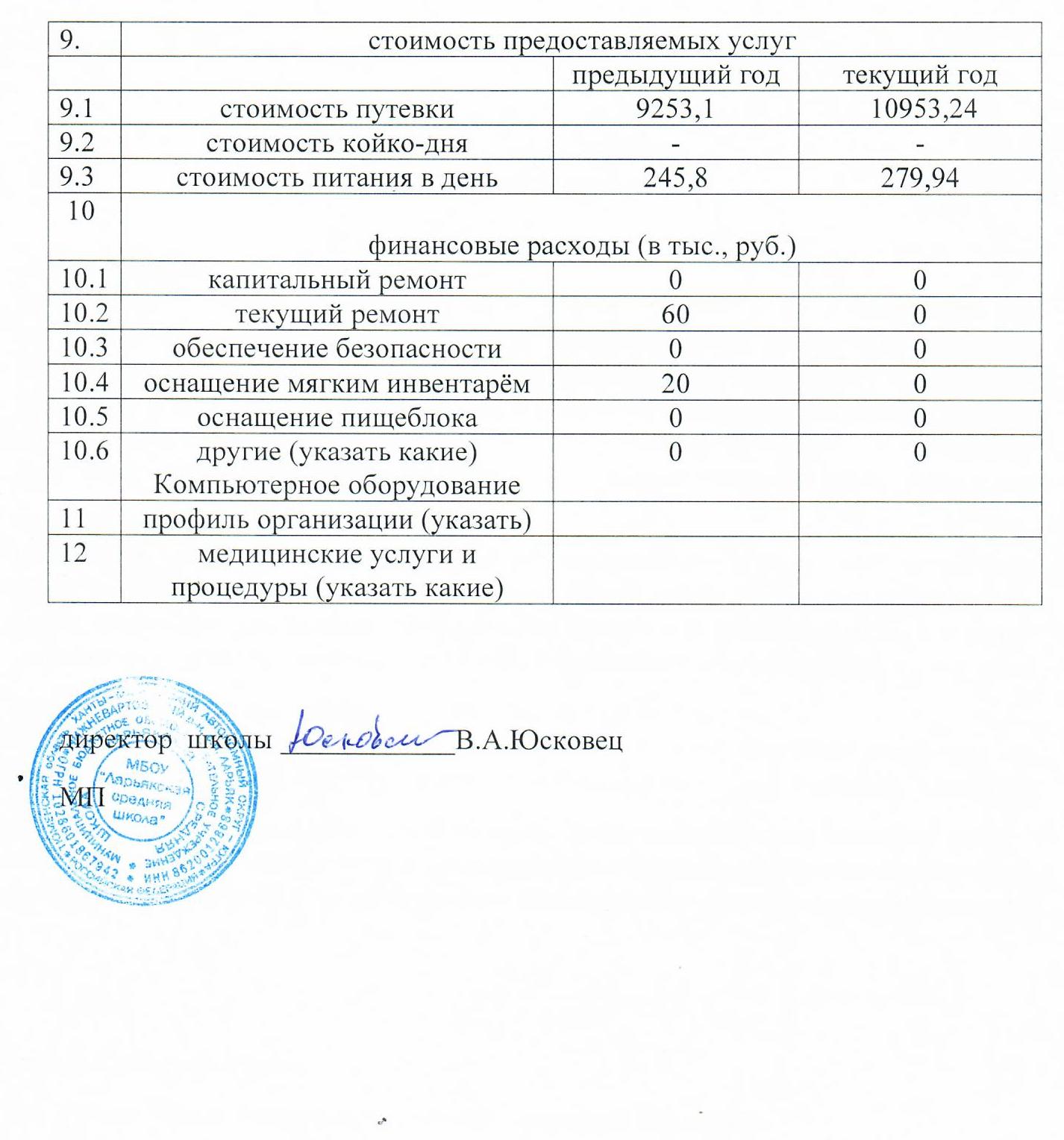 1. Общие сведения об организации отдыха и оздоровления детей и подростков1. Общие сведения об организации отдыха и оздоровления детей и подростков1. Общие сведения об организации отдыха и оздоровления детей и подростков1. Общие сведения об организации отдыха и оздоровления детей и подростков1. Общие сведения об организации отдыха и оздоровления детей и подростков1. Общие сведения об организации отдыха и оздоровления детей и подростков1. Общие сведения об организации отдыха и оздоровления детей и подростков1. Общие сведения об организации отдыха и оздоровления детей и подростков1. Общие сведения об организации отдыха и оздоровления детей и подростков1. Общие сведения об организации отдыха и оздоровления детей и подростков1. Общие сведения об организации отдыха и оздоровления детей и подростков1. Общие сведения об организации отдыха и оздоровления детей и подростков1. Общие сведения об организации отдыха и оздоровления детей и подростков1. Общие сведения об организации отдыха и оздоровления детей и подростков1. Общие сведения об организации отдыха и оздоровления детей и подростков1. Общие сведения об организации отдыха и оздоровления детей и подростков1. Общие сведения об организации отдыха и оздоровления детей и подростков1. Общие сведения об организации отдыха и оздоровления детей и подростков1. Общие сведения об организации отдыха и оздоровления детей и подростков1. Общие сведения об организации отдыха и оздоровления детей и подростков1. Общие сведения об организации отдыха и оздоровления детей и подростков1. Общие сведения об организации отдыха и оздоровления детей и подростков1. Общие сведения об организации отдыха и оздоровления детей и подростков1. Общие сведения об организации отдыха и оздоровления детей и подростков1. Общие сведения об организации отдыха и оздоровления детей и подростков1. Общие сведения об организации отдыха и оздоровления детей и подростков1. Общие сведения об организации отдыха и оздоровления детей и подростков1. Общие сведения об организации отдыха и оздоровления детей и подростков1. Общие сведения об организации отдыха и оздоровления детей и подростков1. Общие сведения об организации отдыха и оздоровления детей и подростков1. Общие сведения об организации отдыха и оздоровления детей и подростков1. Общие сведения об организации отдыха и оздоровления детей и подростков1. Общие сведения об организации отдыха и оздоровления детей и подростков1.1.Полное наименование организации отдыха и оздоровления детей и подростков (далее - организация) без сокращений (включая организационно-правовую форму), идентификационный номер налогоплательщикаПолное наименование организации отдыха и оздоровления детей и подростков (далее - организация) без сокращений (включая организационно-правовую форму), идентификационный номер налогоплательщикаПолное наименование организации отдыха и оздоровления детей и подростков (далее - организация) без сокращений (включая организационно-правовую форму), идентификационный номер налогоплательщикаПолное наименование организации отдыха и оздоровления детей и подростков (далее - организация) без сокращений (включая организационно-правовую форму), идентификационный номер налогоплательщикаПолное наименование организации отдыха и оздоровления детей и подростков (далее - организация) без сокращений (включая организационно-правовую форму), идентификационный номер налогоплательщикаПолное наименование организации отдыха и оздоровления детей и подростков (далее - организация) без сокращений (включая организационно-правовую форму), идентификационный номер налогоплательщикаПолное наименование организации отдыха и оздоровления детей и подростков (далее - организация) без сокращений (включая организационно-правовую форму), идентификационный номер налогоплательщикаПолное наименование организации отдыха и оздоровления детей и подростков (далее - организация) без сокращений (включая организационно-правовую форму), идентификационный номер налогоплательщикаПолное наименование организации отдыха и оздоровления детей и подростков (далее - организация) без сокращений (включая организационно-правовую форму), идентификационный номер налогоплательщикаПолное наименование организации отдыха и оздоровления детей и подростков (далее - организация) без сокращений (включая организационно-правовую форму), идентификационный номер налогоплательщикаПолное наименование организации отдыха и оздоровления детей и подростков (далее - организация) без сокращений (включая организационно-правовую форму), идентификационный номер налогоплательщикаПолное наименование организации отдыха и оздоровления детей и подростков (далее - организация) без сокращений (включая организационно-правовую форму), идентификационный номер налогоплательщикаПолное наименование организации отдыха и оздоровления детей и подростков (далее - организация) без сокращений (включая организационно-правовую форму), идентификационный номер налогоплательщикаПолное наименование организации отдыха и оздоровления детей и подростков (далее - организация) без сокращений (включая организационно-правовую форму), идентификационный номер налогоплательщикаПолное наименование организации отдыха и оздоровления детей и подростков (далее - организация) без сокращений (включая организационно-правовую форму), идентификационный номер налогоплательщикаПолное наименование организации отдыха и оздоровления детей и подростков (далее - организация) без сокращений (включая организационно-правовую форму), идентификационный номер налогоплательщикаПолное наименование организации отдыха и оздоровления детей и подростков (далее - организация) без сокращений (включая организационно-правовую форму), идентификационный номер налогоплательщикаЛагерь с дневным пребыванием детей «Летний калейдоскоп» на базе муниципального бюджетного общеобразовательного учреждения  «Ларьякская средняя школа», образовательная деятельность, ИНН8601009486Лагерь с дневным пребыванием детей «Летний калейдоскоп» на базе муниципального бюджетного общеобразовательного учреждения  «Ларьякская средняя школа», образовательная деятельность, ИНН8601009486Лагерь с дневным пребыванием детей «Летний калейдоскоп» на базе муниципального бюджетного общеобразовательного учреждения  «Ларьякская средняя школа», образовательная деятельность, ИНН8601009486Лагерь с дневным пребыванием детей «Летний калейдоскоп» на базе муниципального бюджетного общеобразовательного учреждения  «Ларьякская средняя школа», образовательная деятельность, ИНН8601009486Лагерь с дневным пребыванием детей «Летний калейдоскоп» на базе муниципального бюджетного общеобразовательного учреждения  «Ларьякская средняя школа», образовательная деятельность, ИНН8601009486Лагерь с дневным пребыванием детей «Летний калейдоскоп» на базе муниципального бюджетного общеобразовательного учреждения  «Ларьякская средняя школа», образовательная деятельность, ИНН8601009486Лагерь с дневным пребыванием детей «Летний калейдоскоп» на базе муниципального бюджетного общеобразовательного учреждения  «Ларьякская средняя школа», образовательная деятельность, ИНН8601009486Лагерь с дневным пребыванием детей «Летний калейдоскоп» на базе муниципального бюджетного общеобразовательного учреждения  «Ларьякская средняя школа», образовательная деятельность, ИНН8601009486Лагерь с дневным пребыванием детей «Летний калейдоскоп» на базе муниципального бюджетного общеобразовательного учреждения  «Ларьякская средняя школа», образовательная деятельность, ИНН8601009486Лагерь с дневным пребыванием детей «Летний калейдоскоп» на базе муниципального бюджетного общеобразовательного учреждения  «Ларьякская средняя школа», образовательная деятельность, ИНН8601009486Лагерь с дневным пребыванием детей «Летний калейдоскоп» на базе муниципального бюджетного общеобразовательного учреждения  «Ларьякская средняя школа», образовательная деятельность, ИНН8601009486Лагерь с дневным пребыванием детей «Летний калейдоскоп» на базе муниципального бюджетного общеобразовательного учреждения  «Ларьякская средняя школа», образовательная деятельность, ИНН8601009486Лагерь с дневным пребыванием детей «Летний калейдоскоп» на базе муниципального бюджетного общеобразовательного учреждения  «Ларьякская средняя школа», образовательная деятельность, ИНН8601009486Лагерь с дневным пребыванием детей «Летний калейдоскоп» на базе муниципального бюджетного общеобразовательного учреждения  «Ларьякская средняя школа», образовательная деятельность, ИНН8601009486Лагерь с дневным пребыванием детей «Летний калейдоскоп» на базе муниципального бюджетного общеобразовательного учреждения  «Ларьякская средняя школа», образовательная деятельность, ИНН86010094861.2.Юридический адресЮридический адресЮридический адресЮридический адресЮридический адресЮридический адресЮридический адресЮридический адресЮридический адресЮридический адресЮридический адресЮридический адресЮридический адресЮридический адресЮридический адресЮридический адресЮридический адрес628650 ХМАО-ЮГРА, Тюменская область, Нижневартовский район, с. Ларьяк, ул. Кербунова 10628650 ХМАО-ЮГРА, Тюменская область, Нижневартовский район, с. Ларьяк, ул. Кербунова 10628650 ХМАО-ЮГРА, Тюменская область, Нижневартовский район, с. Ларьяк, ул. Кербунова 10628650 ХМАО-ЮГРА, Тюменская область, Нижневартовский район, с. Ларьяк, ул. Кербунова 10628650 ХМАО-ЮГРА, Тюменская область, Нижневартовский район, с. Ларьяк, ул. Кербунова 10628650 ХМАО-ЮГРА, Тюменская область, Нижневартовский район, с. Ларьяк, ул. Кербунова 10628650 ХМАО-ЮГРА, Тюменская область, Нижневартовский район, с. Ларьяк, ул. Кербунова 10628650 ХМАО-ЮГРА, Тюменская область, Нижневартовский район, с. Ларьяк, ул. Кербунова 10628650 ХМАО-ЮГРА, Тюменская область, Нижневартовский район, с. Ларьяк, ул. Кербунова 10628650 ХМАО-ЮГРА, Тюменская область, Нижневартовский район, с. Ларьяк, ул. Кербунова 10628650 ХМАО-ЮГРА, Тюменская область, Нижневартовский район, с. Ларьяк, ул. Кербунова 10628650 ХМАО-ЮГРА, Тюменская область, Нижневартовский район, с. Ларьяк, ул. Кербунова 10628650 ХМАО-ЮГРА, Тюменская область, Нижневартовский район, с. Ларьяк, ул. Кербунова 10628650 ХМАО-ЮГРА, Тюменская область, Нижневартовский район, с. Ларьяк, ул. Кербунова 10628650 ХМАО-ЮГРА, Тюменская область, Нижневартовский район, с. Ларьяк, ул. Кербунова 101.3Фактический адрес местонахождения, телефон, факс, адреса электронной почты и интернет-страницыФактический адрес местонахождения, телефон, факс, адреса электронной почты и интернет-страницыФактический адрес местонахождения, телефон, факс, адреса электронной почты и интернет-страницыФактический адрес местонахождения, телефон, факс, адреса электронной почты и интернет-страницыФактический адрес местонахождения, телефон, факс, адреса электронной почты и интернет-страницыФактический адрес местонахождения, телефон, факс, адреса электронной почты и интернет-страницыФактический адрес местонахождения, телефон, факс, адреса электронной почты и интернет-страницыФактический адрес местонахождения, телефон, факс, адреса электронной почты и интернет-страницыФактический адрес местонахождения, телефон, факс, адреса электронной почты и интернет-страницыФактический адрес местонахождения, телефон, факс, адреса электронной почты и интернет-страницыФактический адрес местонахождения, телефон, факс, адреса электронной почты и интернет-страницыФактический адрес местонахождения, телефон, факс, адреса электронной почты и интернет-страницыФактический адрес местонахождения, телефон, факс, адреса электронной почты и интернет-страницыФактический адрес местонахождения, телефон, факс, адреса электронной почты и интернет-страницыФактический адрес местонахождения, телефон, факс, адреса электронной почты и интернет-страницыФактический адрес местонахождения, телефон, факс, адреса электронной почты и интернет-страницыФактический адрес местонахождения, телефон, факс, адреса электронной почты и интернет-страницы628650 ХМАО-ЮГРА, Тюменская область, Нижневартовский район, с. Ларьяк, ул. Кербунова 10 8(3466)214015, lariak@mail.ru628650 ХМАО-ЮГРА, Тюменская область, Нижневартовский район, с. Ларьяк, ул. Кербунова 10 8(3466)214015, lariak@mail.ru628650 ХМАО-ЮГРА, Тюменская область, Нижневартовский район, с. Ларьяк, ул. Кербунова 10 8(3466)214015, lariak@mail.ru628650 ХМАО-ЮГРА, Тюменская область, Нижневартовский район, с. Ларьяк, ул. Кербунова 10 8(3466)214015, lariak@mail.ru628650 ХМАО-ЮГРА, Тюменская область, Нижневартовский район, с. Ларьяк, ул. Кербунова 10 8(3466)214015, lariak@mail.ru628650 ХМАО-ЮГРА, Тюменская область, Нижневартовский район, с. Ларьяк, ул. Кербунова 10 8(3466)214015, lariak@mail.ru628650 ХМАО-ЮГРА, Тюменская область, Нижневартовский район, с. Ларьяк, ул. Кербунова 10 8(3466)214015, lariak@mail.ru628650 ХМАО-ЮГРА, Тюменская область, Нижневартовский район, с. Ларьяк, ул. Кербунова 10 8(3466)214015, lariak@mail.ru628650 ХМАО-ЮГРА, Тюменская область, Нижневартовский район, с. Ларьяк, ул. Кербунова 10 8(3466)214015, lariak@mail.ru628650 ХМАО-ЮГРА, Тюменская область, Нижневартовский район, с. Ларьяк, ул. Кербунова 10 8(3466)214015, lariak@mail.ru628650 ХМАО-ЮГРА, Тюменская область, Нижневартовский район, с. Ларьяк, ул. Кербунова 10 8(3466)214015, lariak@mail.ru628650 ХМАО-ЮГРА, Тюменская область, Нижневартовский район, с. Ларьяк, ул. Кербунова 10 8(3466)214015, lariak@mail.ru628650 ХМАО-ЮГРА, Тюменская область, Нижневартовский район, с. Ларьяк, ул. Кербунова 10 8(3466)214015, lariak@mail.ru628650 ХМАО-ЮГРА, Тюменская область, Нижневартовский район, с. Ларьяк, ул. Кербунова 10 8(3466)214015, lariak@mail.ru628650 ХМАО-ЮГРА, Тюменская область, Нижневартовский район, с. Ларьяк, ул. Кербунова 10 8(3466)214015, lariak@mail.ru1.4Удаленность от ближайшего населенного пункта, расстояние до него от организации (в км)Удаленность от ближайшего населенного пункта, расстояние до него от организации (в км)Удаленность от ближайшего населенного пункта, расстояние до него от организации (в км)Удаленность от ближайшего населенного пункта, расстояние до него от организации (в км)Удаленность от ближайшего населенного пункта, расстояние до него от организации (в км)Удаленность от ближайшего населенного пункта, расстояние до него от организации (в км)Удаленность от ближайшего населенного пункта, расстояние до него от организации (в км)Удаленность от ближайшего населенного пункта, расстояние до него от организации (в км)Удаленность от ближайшего населенного пункта, расстояние до него от организации (в км)Удаленность от ближайшего населенного пункта, расстояние до него от организации (в км)Удаленность от ближайшего населенного пункта, расстояние до него от организации (в км)Удаленность от ближайшего населенного пункта, расстояние до него от организации (в км)Удаленность от ближайшего населенного пункта, расстояние до него от организации (в км)Удаленность от ближайшего населенного пункта, расстояние до него от организации (в км)Удаленность от ближайшего населенного пункта, расстояние до него от организации (в км)Удаленность от ближайшего населенного пункта, расстояние до него от организации (в км)Удаленность от ближайшего населенного пункта, расстояние до него от организации (в км)300 километров от г. Нижневартовска300 километров от г. Нижневартовска300 километров от г. Нижневартовска300 километров от г. Нижневартовска300 километров от г. Нижневартовска300 километров от г. Нижневартовска300 километров от г. Нижневартовска300 километров от г. Нижневартовска300 километров от г. Нижневартовска300 километров от г. Нижневартовска300 километров от г. Нижневартовска300 километров от г. Нижневартовска300 километров от г. Нижневартовска300 километров от г. Нижневартовска300 километров от г. Нижневартовска1.5Учредитель организации (полное наименование):Учредитель организации (полное наименование):Учредитель организации (полное наименование):Учредитель организации (полное наименование):Учредитель организации (полное наименование):Учредитель организации (полное наименование):Учредитель организации (полное наименование):Учредитель организации (полное наименование):Учредитель организации (полное наименование):Учредитель организации (полное наименование):Учредитель организации (полное наименование):Учредитель организации (полное наименование):Учредитель организации (полное наименование):Учредитель организации (полное наименование):Учредитель организации (полное наименование):Учредитель организации (полное наименование):Учредитель организации (полное наименование):Администрация Нижневартовского района, управление образования и молодежной политики администрации Нижневартовского районаАдминистрация Нижневартовского района, управление образования и молодежной политики администрации Нижневартовского районаАдминистрация Нижневартовского района, управление образования и молодежной политики администрации Нижневартовского районаАдминистрация Нижневартовского района, управление образования и молодежной политики администрации Нижневартовского районаАдминистрация Нижневартовского района, управление образования и молодежной политики администрации Нижневартовского районаАдминистрация Нижневартовского района, управление образования и молодежной политики администрации Нижневартовского районаАдминистрация Нижневартовского района, управление образования и молодежной политики администрации Нижневартовского районаАдминистрация Нижневартовского района, управление образования и молодежной политики администрации Нижневартовского районаАдминистрация Нижневартовского района, управление образования и молодежной политики администрации Нижневартовского районаАдминистрация Нижневартовского района, управление образования и молодежной политики администрации Нижневартовского районаАдминистрация Нижневартовского района, управление образования и молодежной политики администрации Нижневартовского районаАдминистрация Нижневартовского района, управление образования и молодежной политики администрации Нижневартовского районаАдминистрация Нижневартовского района, управление образования и молодежной политики администрации Нижневартовского районаАдминистрация Нижневартовского района, управление образования и молодежной политики администрации Нижневартовского районаАдминистрация Нижневартовского района, управление образования и молодежной политики администрации Нижневартовского районаадресадресадресадресадресадресадресадресадресадресадресадресадресадресадресадресадресг. Нижневартовск, ул. Таёжная,19г. Нижневартовск, ул. Таёжная,19г. Нижневартовск, ул. Таёжная,19г. Нижневартовск, ул. Таёжная,19г. Нижневартовск, ул. Таёжная,19г. Нижневартовск, ул. Таёжная,19г. Нижневартовск, ул. Таёжная,19г. Нижневартовск, ул. Таёжная,19г. Нижневартовск, ул. Таёжная,19г. Нижневартовск, ул. Таёжная,19г. Нижневартовск, ул. Таёжная,19г. Нижневартовск, ул. Таёжная,19г. Нижневартовск, ул. Таёжная,19г. Нижневартовск, ул. Таёжная,19г. Нижневартовск, ул. Таёжная,19контактный телефонконтактный телефонконтактный телефонконтактный телефонконтактный телефонконтактный телефонконтактный телефонконтактный телефонконтактный телефонконтактный телефонконтактный телефонконтактный телефонконтактный телефонконтактный телефонконтактный телефонконтактный телефонконтактный телефонтел./факс 8(3466) 49-47-02, 49-48-20тел./факс 8(3466) 49-47-02, 49-48-20тел./факс 8(3466) 49-47-02, 49-48-20тел./факс 8(3466) 49-47-02, 49-48-20тел./факс 8(3466) 49-47-02, 49-48-20тел./факс 8(3466) 49-47-02, 49-48-20тел./факс 8(3466) 49-47-02, 49-48-20тел./факс 8(3466) 49-47-02, 49-48-20тел./факс 8(3466) 49-47-02, 49-48-20тел./факс 8(3466) 49-47-02, 49-48-20тел./факс 8(3466) 49-47-02, 49-48-20тел./факс 8(3466) 49-47-02, 49-48-20тел./факс 8(3466) 49-47-02, 49-48-20тел./факс 8(3466) 49-47-02, 49-48-20тел./факс 8(3466) 49-47-02, 49-48-20Ф.И.О. руководителя (без сокращений)и.о.Ф.И.О. руководителя (без сокращений)и.о.Ф.И.О. руководителя (без сокращений)и.о.Ф.И.О. руководителя (без сокращений)и.о.Ф.И.О. руководителя (без сокращений)и.о.Ф.И.О. руководителя (без сокращений)и.о.Ф.И.О. руководителя (без сокращений)и.о.Ф.И.О. руководителя (без сокращений)и.о.Ф.И.О. руководителя (без сокращений)и.о.Ф.И.О. руководителя (без сокращений)и.о.Ф.И.О. руководителя (без сокращений)и.о.Ф.И.О. руководителя (без сокращений)и.о.Ф.И.О. руководителя (без сокращений)и.о.Ф.И.О. руководителя (без сокращений)и.о.Ф.И.О. руководителя (без сокращений)и.о.Ф.И.О. руководителя (без сокращений)и.о.Ф.И.О. руководителя (без сокращений)и.о.Бардина Ольга ВалентиновнаБардина Ольга ВалентиновнаБардина Ольга ВалентиновнаБардина Ольга ВалентиновнаБардина Ольга ВалентиновнаБардина Ольга ВалентиновнаБардина Ольга ВалентиновнаБардина Ольга ВалентиновнаБардина Ольга ВалентиновнаБардина Ольга ВалентиновнаБардина Ольга ВалентиновнаБардина Ольга ВалентиновнаБардина Ольга ВалентиновнаБардина Ольга ВалентиновнаБардина Ольга Валентиновна1.6Собственник организации (полное имя/наименование):Собственник организации (полное имя/наименование):Собственник организации (полное имя/наименование):Собственник организации (полное имя/наименование):Собственник организации (полное имя/наименование):Собственник организации (полное имя/наименование):Собственник организации (полное имя/наименование):Собственник организации (полное имя/наименование):Собственник организации (полное имя/наименование):Собственник организации (полное имя/наименование):Собственник организации (полное имя/наименование):Собственник организации (полное имя/наименование):Собственник организации (полное имя/наименование):Собственник организации (полное имя/наименование):Собственник организации (полное имя/наименование):Собственник организации (полное имя/наименование):Собственник организации (полное имя/наименование):Администрация муниципального образования Нижневартовский район Администрация муниципального образования Нижневартовский район Администрация муниципального образования Нижневартовский район Администрация муниципального образования Нижневартовский район Администрация муниципального образования Нижневартовский район Администрация муниципального образования Нижневартовский район Администрация муниципального образования Нижневартовский район Администрация муниципального образования Нижневартовский район Администрация муниципального образования Нижневартовский район Администрация муниципального образования Нижневартовский район Администрация муниципального образования Нижневартовский район Администрация муниципального образования Нижневартовский район Администрация муниципального образования Нижневартовский район Администрация муниципального образования Нижневартовский район Администрация муниципального образования Нижневартовский район адресадресадресадресадресадресадресадресадресадресадресадресадресадресадресадресадрес628600 ХМАО-ЮГРА, Тюменская область, Нижневартовский район, г.Нижневартовск, ул.Ленина 6628600 ХМАО-ЮГРА, Тюменская область, Нижневартовский район, г.Нижневартовск, ул.Ленина 6628600 ХМАО-ЮГРА, Тюменская область, Нижневартовский район, г.Нижневартовск, ул.Ленина 6628600 ХМАО-ЮГРА, Тюменская область, Нижневартовский район, г.Нижневартовск, ул.Ленина 6628600 ХМАО-ЮГРА, Тюменская область, Нижневартовский район, г.Нижневартовск, ул.Ленина 6628600 ХМАО-ЮГРА, Тюменская область, Нижневартовский район, г.Нижневартовск, ул.Ленина 6628600 ХМАО-ЮГРА, Тюменская область, Нижневартовский район, г.Нижневартовск, ул.Ленина 6628600 ХМАО-ЮГРА, Тюменская область, Нижневартовский район, г.Нижневартовск, ул.Ленина 6628600 ХМАО-ЮГРА, Тюменская область, Нижневартовский район, г.Нижневартовск, ул.Ленина 6628600 ХМАО-ЮГРА, Тюменская область, Нижневартовский район, г.Нижневартовск, ул.Ленина 6628600 ХМАО-ЮГРА, Тюменская область, Нижневартовский район, г.Нижневартовск, ул.Ленина 6628600 ХМАО-ЮГРА, Тюменская область, Нижневартовский район, г.Нижневартовск, ул.Ленина 6628600 ХМАО-ЮГРА, Тюменская область, Нижневартовский район, г.Нижневартовск, ул.Ленина 6628600 ХМАО-ЮГРА, Тюменская область, Нижневартовский район, г.Нижневартовск, ул.Ленина 6628600 ХМАО-ЮГРА, Тюменская область, Нижневартовский район, г.Нижневартовск, ул.Ленина 6контактный телефонконтактный телефонконтактный телефонконтактный телефонконтактный телефонконтактный телефонконтактный телефонконтактный телефонконтактный телефонконтактный телефонконтактный телефонконтактный телефонконтактный телефонконтактный телефонконтактный телефонконтактный телефонконтактный телефон8(3466) 49 87 908(3466) 49 87 908(3466) 49 87 908(3466) 49 87 908(3466) 49 87 908(3466) 49 87 908(3466) 49 87 908(3466) 49 87 908(3466) 49 87 908(3466) 49 87 908(3466) 49 87 908(3466) 49 87 908(3466) 49 87 908(3466) 49 87 908(3466) 49 87 90Ф.И.О. руководителя (без сокращений)Ф.И.О. руководителя (без сокращений)Ф.И.О. руководителя (без сокращений)Ф.И.О. руководителя (без сокращений)Ф.И.О. руководителя (без сокращений)Ф.И.О. руководителя (без сокращений)Ф.И.О. руководителя (без сокращений)Ф.И.О. руководителя (без сокращений)Ф.И.О. руководителя (без сокращений)Ф.И.О. руководителя (без сокращений)Ф.И.О. руководителя (без сокращений)Ф.И.О. руководителя (без сокращений)Ф.И.О. руководителя (без сокращений)Ф.И.О. руководителя (без сокращений)Ф.И.О. руководителя (без сокращений)Ф.И.О. руководителя (без сокращений)Ф.И.О. руководителя (без сокращений)Саломатин Борис АлександровичСаломатин Борис АлександровичСаломатин Борис АлександровичСаломатин Борис АлександровичСаломатин Борис АлександровичСаломатин Борис АлександровичСаломатин Борис АлександровичСаломатин Борис АлександровичСаломатин Борис АлександровичСаломатин Борис АлександровичСаломатин Борис АлександровичСаломатин Борис АлександровичСаломатин Борис АлександровичСаломатин Борис АлександровичСаломатин Борис Александрович1.7Руководитель организацииРуководитель организацииРуководитель организацииРуководитель организацииРуководитель организацииРуководитель организацииРуководитель организацииРуководитель организацииРуководитель организацииРуководитель организацииРуководитель организацииРуководитель организацииРуководитель организацииРуководитель организацииРуководитель организацииРуководитель организацииРуководитель организациидиректордиректордиректордиректордиректордиректордиректордиректордиректордиректордиректордиректордиректордиректордиректорФ.И.О. (без сокращений)Ф.И.О. (без сокращений)Ф.И.О. (без сокращений)Ф.И.О. (без сокращений)Ф.И.О. (без сокращений)Ф.И.О. (без сокращений)Ф.И.О. (без сокращений)Ф.И.О. (без сокращений)Ф.И.О. (без сокращений)Ф.И.О. (без сокращений)Ф.И.О. (без сокращений)Ф.И.О. (без сокращений)Ф.И.О. (без сокращений)Ф.И.О. (без сокращений)Ф.И.О. (без сокращений)Ф.И.О. (без сокращений)Ф.И.О. (без сокращений)Юсковец Владимир АлександровичЮсковец Владимир АлександровичЮсковец Владимир АлександровичЮсковец Владимир АлександровичЮсковец Владимир АлександровичЮсковец Владимир АлександровичЮсковец Владимир АлександровичЮсковец Владимир АлександровичЮсковец Владимир АлександровичЮсковец Владимир АлександровичЮсковец Владимир АлександровичЮсковец Владимир АлександровичЮсковец Владимир АлександровичЮсковец Владимир АлександровичЮсковец Владимир Александровичобразованиеобразованиеобразованиеобразованиеобразованиеобразованиеобразованиеобразованиеобразованиеобразованиеобразованиеобразованиеобразованиеобразованиеобразованиеобразованиеобразованиевысшеевысшеевысшеевысшеевысшеевысшеевысшеевысшеевысшеевысшеевысшеевысшеевысшеевысшеевысшеестаж работы в данной должностистаж работы в данной должностистаж работы в данной должностистаж работы в данной должностистаж работы в данной должностистаж работы в данной должностистаж работы в данной должностистаж работы в данной должностистаж работы в данной должностистаж работы в данной должностистаж работы в данной должностистаж работы в данной должностистаж работы в данной должностистаж работы в данной должностистаж работы в данной должностистаж работы в данной должностистаж работы в данной должности3 года 9 месяцев3 года 9 месяцев3 года 9 месяцев3 года 9 месяцев3 года 9 месяцев3 года 9 месяцев3 года 9 месяцев3 года 9 месяцев3 года 9 месяцев3 года 9 месяцев3 года 9 месяцев3 года 9 месяцев3 года 9 месяцев3 года 9 месяцев3 года 9 месяцевконтактный телефонконтактный телефонконтактный телефонконтактный телефонконтактный телефонконтактный телефонконтактный телефонконтактный телефонконтактный телефонконтактный телефонконтактный телефонконтактный телефонконтактный телефонконтактный телефонконтактный телефонконтактный телефонконтактный телефон8(3466) 2140158(3466) 2140158(3466) 2140158(3466) 2140158(3466) 2140158(3466) 2140158(3466) 2140158(3466) 2140158(3466) 2140158(3466) 2140158(3466) 2140158(3466) 2140158(3466) 2140158(3466) 2140158(3466) 2140151.8Тип организации, в том числе:Тип организации, в том числе:Тип организации, в том числе:Тип организации, в том числе:Тип организации, в том числе:Тип организации, в том числе:Тип организации, в том числе:Тип организации, в том числе:Тип организации, в том числе:Тип организации, в том числе:Тип организации, в том числе:Тип организации, в том числе:Тип организации, в том числе:Тип организации, в том числе:Тип организации, в том числе:Тип организации, в том числе:Тип организации, в том числе:загородный оздоровительный лагерьзагородный оздоровительный лагерьзагородный оздоровительный лагерьзагородный оздоровительный лагерьзагородный оздоровительный лагерьзагородный оздоровительный лагерьзагородный оздоровительный лагерьзагородный оздоровительный лагерьзагородный оздоровительный лагерьзагородный оздоровительный лагерьзагородный оздоровительный лагерьзагородный оздоровительный лагерьзагородный оздоровительный лагерьзагородный оздоровительный лагерьзагородный оздоровительный лагерьзагородный оздоровительный лагерьзагородный оздоровительный лагерь - - - - - - - - - - - - - - -санаторно-оздоровительный лагерь круглогодичного действиясанаторно-оздоровительный лагерь круглогодичного действиясанаторно-оздоровительный лагерь круглогодичного действиясанаторно-оздоровительный лагерь круглогодичного действиясанаторно-оздоровительный лагерь круглогодичного действиясанаторно-оздоровительный лагерь круглогодичного действиясанаторно-оздоровительный лагерь круглогодичного действиясанаторно-оздоровительный лагерь круглогодичного действиясанаторно-оздоровительный лагерь круглогодичного действиясанаторно-оздоровительный лагерь круглогодичного действиясанаторно-оздоровительный лагерь круглогодичного действиясанаторно-оздоровительный лагерь круглогодичного действиясанаторно-оздоровительный лагерь круглогодичного действиясанаторно-оздоровительный лагерь круглогодичного действиясанаторно-оздоровительный лагерь круглогодичного действиясанаторно-оздоровительный лагерь круглогодичного действиясанаторно-оздоровительный лагерь круглогодичного действия---------------оздоровительный лагерь с дневным пребыванием детейоздоровительный лагерь с дневным пребыванием детейоздоровительный лагерь с дневным пребыванием детейоздоровительный лагерь с дневным пребыванием детейоздоровительный лагерь с дневным пребыванием детейоздоровительный лагерь с дневным пребыванием детейоздоровительный лагерь с дневным пребыванием детейоздоровительный лагерь с дневным пребыванием детейоздоровительный лагерь с дневным пребыванием детейоздоровительный лагерь с дневным пребыванием детейоздоровительный лагерь с дневным пребыванием детейоздоровительный лагерь с дневным пребыванием детейоздоровительный лагерь с дневным пребыванием детейоздоровительный лагерь с дневным пребыванием детейоздоровительный лагерь с дневным пребыванием детейоздоровительный лагерь с дневным пребыванием детейоздоровительный лагерь с дневным пребыванием детей+++++++++++++++специализированный (профильный) лагерь (указать профиль)специализированный (профильный) лагерь (указать профиль)специализированный (профильный) лагерь (указать профиль)специализированный (профильный) лагерь (указать профиль)специализированный (профильный) лагерь (указать профиль)специализированный (профильный) лагерь (указать профиль)специализированный (профильный) лагерь (указать профиль)специализированный (профильный) лагерь (указать профиль)специализированный (профильный) лагерь (указать профиль)специализированный (профильный) лагерь (указать профиль)специализированный (профильный) лагерь (указать профиль)специализированный (профильный) лагерь (указать профиль)специализированный (профильный) лагерь (указать профиль)специализированный (профильный) лагерь (указать профиль)специализированный (профильный) лагерь (указать профиль)специализированный (профильный) лагерь (указать профиль)специализированный (профильный) лагерь (указать профиль)---------------оздоровительно-образовательный центроздоровительно-образовательный центроздоровительно-образовательный центроздоровительно-образовательный центроздоровительно-образовательный центроздоровительно-образовательный центроздоровительно-образовательный центроздоровительно-образовательный центроздоровительно-образовательный центроздоровительно-образовательный центроздоровительно-образовательный центроздоровительно-образовательный центроздоровительно-образовательный центроздоровительно-образовательный центроздоровительно-образовательный центроздоровительно-образовательный центроздоровительно-образовательный центриная организация отдыха и оздоровления детей (Палаточный лагерь)иная организация отдыха и оздоровления детей (Палаточный лагерь)иная организация отдыха и оздоровления детей (Палаточный лагерь)иная организация отдыха и оздоровления детей (Палаточный лагерь)иная организация отдыха и оздоровления детей (Палаточный лагерь)иная организация отдыха и оздоровления детей (Палаточный лагерь)иная организация отдыха и оздоровления детей (Палаточный лагерь)иная организация отдыха и оздоровления детей (Палаточный лагерь)иная организация отдыха и оздоровления детей (Палаточный лагерь)иная организация отдыха и оздоровления детей (Палаточный лагерь)иная организация отдыха и оздоровления детей (Палаточный лагерь)иная организация отдыха и оздоровления детей (Палаточный лагерь)иная организация отдыха и оздоровления детей (Палаточный лагерь)иная организация отдыха и оздоровления детей (Палаточный лагерь)иная организация отдыха и оздоровления детей (Палаточный лагерь)иная организация отдыха и оздоровления детей (Палаточный лагерь)иная организация отдыха и оздоровления детей (Палаточный лагерь)---------------1.9.Документ, на основании которого действует организация (устав, положение)Документ, на основании которого действует организация (устав, положение)Документ, на основании которого действует организация (устав, положение)Документ, на основании которого действует организация (устав, положение)Документ, на основании которого действует организация (устав, положение)Документ, на основании которого действует организация (устав, положение)Документ, на основании которого действует организация (устав, положение)Документ, на основании которого действует организация (устав, положение)Документ, на основании которого действует организация (устав, положение)Документ, на основании которого действует организация (устав, положение)Документ, на основании которого действует организация (устав, положение)Документ, на основании которого действует организация (устав, положение)Документ, на основании которого действует организация (устав, положение)Документ, на основании которого действует организация (устав, положение)Документ, на основании которого действует организация (устав, положение)Документ, на основании которого действует организация (устав, положение)Документ, на основании которого действует организация (устав, положение)УставУставУставУставУставУставУставУставУставУставУставУставУставУставУстав1.9.Документ, на основании которого действует организация (устав, положение)Документ, на основании которого действует организация (устав, положение)Документ, на основании которого действует организация (устав, положение)Документ, на основании которого действует организация (устав, положение)Документ, на основании которого действует организация (устав, положение)Документ, на основании которого действует организация (устав, положение)Документ, на основании которого действует организация (устав, положение)Документ, на основании которого действует организация (устав, положение)Документ, на основании которого действует организация (устав, положение)Документ, на основании которого действует организация (устав, положение)Документ, на основании которого действует организация (устав, положение)Документ, на основании которого действует организация (устав, положение)Документ, на основании которого действует организация (устав, положение)Документ, на основании которого действует организация (устав, положение)Документ, на основании которого действует организация (устав, положение)Документ, на основании которого действует организация (устав, положение)Документ, на основании которого действует организация (устав, положение)1.10Год ввода организации в эксплуатациюГод ввода организации в эксплуатациюГод ввода организации в эксплуатациюГод ввода организации в эксплуатациюГод ввода организации в эксплуатациюГод ввода организации в эксплуатациюГод ввода организации в эксплуатациюГод ввода организации в эксплуатациюГод ввода организации в эксплуатациюГод ввода организации в эксплуатациюГод ввода организации в эксплуатациюГод ввода организации в эксплуатациюГод ввода организации в эксплуатациюГод ввода организации в эксплуатациюГод ввода организации в эксплуатациюГод ввода организации в эксплуатациюГод ввода организации в эксплуатацию1973197319731973197319731973197319731973197319731973197319731.11Период функционирования организации (круглогодично, сезонно)Период функционирования организации (круглогодично, сезонно)Период функционирования организации (круглогодично, сезонно)Период функционирования организации (круглогодично, сезонно)Период функционирования организации (круглогодично, сезонно)Период функционирования организации (круглогодично, сезонно)Период функционирования организации (круглогодично, сезонно)Период функционирования организации (круглогодично, сезонно)Период функционирования организации (круглогодично, сезонно)Период функционирования организации (круглогодично, сезонно)Период функционирования организации (круглогодично, сезонно)Период функционирования организации (круглогодично, сезонно)Период функционирования организации (круглогодично, сезонно)Период функционирования организации (круглогодично, сезонно)Период функционирования организации (круглогодично, сезонно)Период функционирования организации (круглогодично, сезонно)Период функционирования организации (круглогодично, сезонно)сезонносезонносезонносезонносезонносезонносезонносезонносезонносезонносезонносезонносезонносезонносезонно1.12Проектная мощность организации (какое количество детей и подростков может принять одновременно)Проектная мощность организации (какое количество детей и подростков может принять одновременно)Проектная мощность организации (какое количество детей и подростков может принять одновременно)Проектная мощность организации (какое количество детей и подростков может принять одновременно)Проектная мощность организации (какое количество детей и подростков может принять одновременно)Проектная мощность организации (какое количество детей и подростков может принять одновременно)Проектная мощность организации (какое количество детей и подростков может принять одновременно)Проектная мощность организации (какое количество детей и подростков может принять одновременно)Проектная мощность организации (какое количество детей и подростков может принять одновременно)Проектная мощность организации (какое количество детей и подростков может принять одновременно)Проектная мощность организации (какое количество детей и подростков может принять одновременно)Проектная мощность организации (какое количество детей и подростков может принять одновременно)Проектная мощность организации (какое количество детей и подростков может принять одновременно)Проектная мощность организации (какое количество детей и подростков может принять одновременно)Проектная мощность организации (какое количество детей и подростков может принять одновременно)Проектная мощность организации (какое количество детей и подростков может принять одновременно)Проектная мощность организации (какое количество детей и подростков может принять одновременно)7575757575757575757575757575751.13Наличие проекта организацииНаличие проекта организацииНаличие проекта организацииНаличие проекта организацииНаличие проекта организацииНаличие проекта организацииНаличие проекта организацииНаличие проекта организацииНаличие проекта организацииНаличие проекта организацииНаличие проекта организацииНаличие проекта организацииНаличие проекта организацииНаличие проекта организацииНаличие проекта организацииНаличие проекта организацииНаличие проекта организации1.14Год последнего ремонта, в том числе:Год последнего ремонта, в том числе:Год последнего ремонта, в том числе:Год последнего ремонта, в том числе:Год последнего ремонта, в том числе:Год последнего ремонта, в том числе:Год последнего ремонта, в том числе:Год последнего ремонта, в том числе:Год последнего ремонта, в том числе:Год последнего ремонта, в том числе:Год последнего ремонта, в том числе:Год последнего ремонта, в том числе:Год последнего ремонта, в том числе:Год последнего ремонта, в том числе:Год последнего ремонта, в том числе:Год последнего ремонта, в том числе:Год последнего ремонта, в том числе:капитальныйкапитальныйкапитальныйкапитальныйкапитальныйкапитальныйкапитальныйкапитальныйкапитальныйкапитальныйкапитальныйкапитальныйкапитальныйкапитальныйкапитальныйкапитальныйкапитальный201520152015201520152015201520152015201520152015201520152015текущийтекущийтекущийтекущийтекущийтекущийтекущийтекущийтекущийтекущийтекущийтекущийтекущийтекущийтекущийтекущийтекущий 2022 2022 2022 2022 2022 2022 2022 2022 2022 2022 2022 2022 2022 2022 20221.15Количество сменКоличество сменКоличество сменКоличество сменКоличество сменКоличество сменКоличество сменКоличество сменКоличество сменКоличество сменКоличество сменКоличество сменКоличество сменКоличество сменКоличество сменКоличество сменКоличество смен2222222222222221.16Длительность сменДлительность сменДлительность сменДлительность сменДлительность сменДлительность сменДлительность сменДлительность сменДлительность сменДлительность сменДлительность сменДлительность сменДлительность сменДлительность сменДлительность сменДлительность сменДлительность смен2121212121212121212121212121211.17Загрузка по сменам (количество детей):Загрузка по сменам (количество детей):Загрузка по сменам (количество детей):Загрузка по сменам (количество детей):Загрузка по сменам (количество детей):Загрузка по сменам (количество детей):Загрузка по сменам (количество детей):Загрузка по сменам (количество детей):Загрузка по сменам (количество детей):Загрузка по сменам (количество детей):Загрузка по сменам (количество детей):Загрузка по сменам (количество детей):Загрузка по сменам (количество детей):Загрузка по сменам (количество детей):Загрузка по сменам (количество детей):Загрузка по сменам (количество детей):Загрузка по сменам (количество детей):1-я смена1-я смена1-я смена1-я смена1-я смена1-я смена1-я смена1-я смена1-я смена1-я смена1-я смена1-я смена1-я смена1-я смена1-я смена1-я смена1-я смена4040404040404040404040404040402-я смена2-я смена2-я смена2-я смена2-я смена2-я смена2-я смена2-я смена2-я смена2-я смена2-я смена2-я смена2-я смена2-я смена2-я смена2-я смена2-я смена2020202020202020202020202020203-я смена3-я смена3-я смена3-я смена3-я смена3-я смена3-я смена3-я смена3-я смена3-я смена3-я смена3-я смена3-я смена3-я смена3-я смена3-я смена3-я смена---------------4-я смена4-я смена4-я смена4-я смена4-я смена4-я смена4-я смена4-я смена4-я смена4-я смена4-я смена4-я смена4-я смена4-я смена4-я смена4-я смена4-я смена---------------загрузка в межканикулярный периодзагрузка в межканикулярный периодзагрузка в межканикулярный периодзагрузка в межканикулярный периодзагрузка в межканикулярный периодзагрузка в межканикулярный периодзагрузка в межканикулярный периодзагрузка в межканикулярный периодзагрузка в межканикулярный периодзагрузка в межканикулярный периодзагрузка в межканикулярный периодзагрузка в межканикулярный периодзагрузка в межканикулярный периодзагрузка в межканикулярный периодзагрузка в межканикулярный периодзагрузка в межканикулярный периодзагрузка в межканикулярный период---------------1.18Возраст детей и подростков, принимаемых организацией на отдых и оздоровлениеВозраст детей и подростков, принимаемых организацией на отдых и оздоровлениеВозраст детей и подростков, принимаемых организацией на отдых и оздоровлениеВозраст детей и подростков, принимаемых организацией на отдых и оздоровлениеВозраст детей и подростков, принимаемых организацией на отдых и оздоровлениеВозраст детей и подростков, принимаемых организацией на отдых и оздоровлениеВозраст детей и подростков, принимаемых организацией на отдых и оздоровлениеВозраст детей и подростков, принимаемых организацией на отдых и оздоровлениеВозраст детей и подростков, принимаемых организацией на отдых и оздоровлениеВозраст детей и подростков, принимаемых организацией на отдых и оздоровлениеВозраст детей и подростков, принимаемых организацией на отдых и оздоровлениеВозраст детей и подростков, принимаемых организацией на отдых и оздоровлениеВозраст детей и подростков, принимаемых организацией на отдых и оздоровлениеВозраст детей и подростков, принимаемых организацией на отдых и оздоровлениеВозраст детей и подростков, принимаемых организацией на отдых и оздоровлениеВозраст детей и подростков, принимаемых организацией на отдых и оздоровлениеВозраст детей и подростков, принимаемых организацией на отдых и оздоровление6-176-176-176-176-176-176-176-176-176-176-176-176-176-176-171.19Здания и сооружения нежилого назначения:Здания и сооружения нежилого назначения:Здания и сооружения нежилого назначения:Здания и сооружения нежилого назначения:Здания и сооружения нежилого назначения:Здания и сооружения нежилого назначения:Здания и сооружения нежилого назначения:Здания и сооружения нежилого назначения:Здания и сооружения нежилого назначения:Здания и сооружения нежилого назначения:Здания и сооружения нежилого назначения:Здания и сооружения нежилого назначения:Здания и сооружения нежилого назначения:Здания и сооружения нежилого назначения:Здания и сооружения нежилого назначения:Здания и сооружения нежилого назначения:Здания и сооружения нежилого назначения:Здания и сооружения нежилого назначения:Здания и сооружения нежилого назначения:Здания и сооружения нежилого назначения:Здания и сооружения нежилого назначения:Здания и сооружения нежилого назначения:Здания и сооружения нежилого назначения:Здания и сооружения нежилого назначения:Здания и сооружения нежилого назначения:Здания и сооружения нежилого назначения:Здания и сооружения нежилого назначения:Здания и сооружения нежилого назначения:Здания и сооружения нежилого назначения:Здания и сооружения нежилого назначения:Здания и сооружения нежилого назначения:Здания и сооружения нежилого назначения:Количество, этажностьКоличество, этажностьКоличество, этажностьКоличество, этажностьКоличество, этажностьКоличество, этажностьКоличество, этажностьКоличество, этажностьКоличество, этажностьКоличество, этажностьКоличество, этажностьКоличество, этажностьКоличество, этажностьгод пост-ройкигод пост-ройкигод пост-ройкигод пост-ройкигод пост-ройкиплощадь (кв. м)площадь (кв. м)площадь (кв. м)площадь (кв. м)площадь (кв. м)площадь (кв. м)степень износа (в %)степень износа (в %)степень износа (в %)степень износа (в %)на какое коли-чество детей рас-счи-танона какое коли-чество детей рас-счи-таногод пос-леднего капиталь-ного ре-монтагод пос-леднего капиталь-ного ре-монта1.20Наличие автотранспорта на балансе (количество единиц, марки), в том числе:Наличие автотранспорта на балансе (количество единиц, марки), в том числе:Наличие автотранспорта на балансе (количество единиц, марки), в том числе:Наличие автотранспорта на балансе (количество единиц, марки), в том числе:Наличие автотранспорта на балансе (количество единиц, марки), в том числе:Наличие автотранспорта на балансе (количество единиц, марки), в том числе:Наличие автотранспорта на балансе (количество единиц, марки), в том числе:Наличие автотранспорта на балансе (количество единиц, марки), в том числе:Наличие автотранспорта на балансе (количество единиц, марки), в том числе:Наличие автотранспорта на балансе (количество единиц, марки), в том числе:Наличие автотранспорта на балансе (количество единиц, марки), в том числе:Наличие автотранспорта на балансе (количество единиц, марки), в том числе:Наличие автотранспорта на балансе (количество единиц, марки), в том числе:-------------------автобусыавтобусыавтобусыавтобусыавтобусыавтобусыавтобусыавтобусыавтобусыавтобусыавтобусыавтобусыавтобусы-------------------микроавтобусымикроавтобусымикроавтобусымикроавтобусымикроавтобусымикроавтобусымикроавтобусымикроавтобусымикроавтобусымикроавтобусымикроавтобусымикроавтобусымикроавтобусы-------------------автотранспорт коммунального назначенияавтотранспорт коммунального назначенияавтотранспорт коммунального назначенияавтотранспорт коммунального назначенияавтотранспорт коммунального назначенияавтотранспорт коммунального назначенияавтотранспорт коммунального назначенияавтотранспорт коммунального назначенияавтотранспорт коммунального назначенияавтотранспорт коммунального назначенияавтотранспорт коммунального назначенияавтотранспорт коммунального назначенияавтотранспорт коммунального назначения-------------------1.21Территория:Территория:Территория:Территория:Территория:Территория:Территория:Территория:Территория:Территория:Территория:Территория:Территория:общая площадь земельного участка (га)общая площадь земельного участка (га)общая площадь земельного участка (га)общая площадь земельного участка (га)общая площадь земельного участка (га)общая площадь земельного участка (га)общая площадь земельного участка (га)общая площадь земельного участка (га)общая площадь земельного участка (га)общая площадь земельного участка (га)общая площадь земельного участка (га)общая площадь земельного участка (га)общая площадь земельного участка (га)9,41 га9,41 га9,41 га9,41 га9,41 га9,41 га9,41 га9,41 га9,41 га9,41 га9,41 га9,41 га9,41 га9,41 га9,41 га9,41 га9,41 га9,41 га9,41 гаплощадь озеленения (га)площадь озеленения (га)площадь озеленения (га)площадь озеленения (га)площадь озеленения (га)площадь озеленения (га)площадь озеленения (га)площадь озеленения (га)площадь озеленения (га)площадь озеленения (га)площадь озеленения (га)площадь озеленения (га)площадь озеленения (га)1 га1 га1 га1 га1 га1 га1 га1 га1 га1 га1 га1 га1 га1 га1 га1 га1 га1 га1 ганаличие насаждений на территорииналичие насаждений на территорииналичие насаждений на территорииналичие насаждений на территорииналичие насаждений на территорииналичие насаждений на территорииналичие насаждений на территорииналичие насаждений на территорииналичие насаждений на территорииналичие насаждений на территорииналичие насаждений на территорииналичие насаждений на территорииналичие насаждений на территории+++++++++++++++++++соответствие территории лагеря требованиям надзорных и контрольных органов (при наличии запрещающих предписаний, указать причины)соответствие территории лагеря требованиям надзорных и контрольных органов (при наличии запрещающих предписаний, указать причины)соответствие территории лагеря требованиям надзорных и контрольных органов (при наличии запрещающих предписаний, указать причины)соответствие территории лагеря требованиям надзорных и контрольных органов (при наличии запрещающих предписаний, указать причины)соответствие территории лагеря требованиям надзорных и контрольных органов (при наличии запрещающих предписаний, указать причины)соответствие территории лагеря требованиям надзорных и контрольных органов (при наличии запрещающих предписаний, указать причины)соответствие территории лагеря требованиям надзорных и контрольных органов (при наличии запрещающих предписаний, указать причины)соответствие территории лагеря требованиям надзорных и контрольных органов (при наличии запрещающих предписаний, указать причины)соответствие территории лагеря требованиям надзорных и контрольных органов (при наличии запрещающих предписаний, указать причины)соответствие территории лагеря требованиям надзорных и контрольных органов (при наличии запрещающих предписаний, указать причины)соответствие территории лагеря требованиям надзорных и контрольных органов (при наличии запрещающих предписаний, указать причины)соответствие территории лагеря требованиям надзорных и контрольных органов (при наличии запрещающих предписаний, указать причины)соответствие территории лагеря требованиям надзорных и контрольных органов (при наличии запрещающих предписаний, указать причины)+++++++++++++++++++наличие плана территории организацииналичие плана территории организацииналичие плана территории организацииналичие плана территории организацииналичие плана территории организацииналичие плана территории организацииналичие плана территории организацииналичие плана территории организацииналичие плана территории организацииналичие плана территории организацииналичие плана территории организацииналичие плана территории организацииналичие плана территории организации+++++++++++++++++++1.22Наличие водного объекта, в том числе его удаленность от территории лагеря:Наличие водного объекта, в том числе его удаленность от территории лагеря:Наличие водного объекта, в том числе его удаленность от территории лагеря:Наличие водного объекта, в том числе его удаленность от территории лагеря:Наличие водного объекта, в том числе его удаленность от территории лагеря:Наличие водного объекта, в том числе его удаленность от территории лагеря:Наличие водного объекта, в том числе его удаленность от территории лагеря:Наличие водного объекта, в том числе его удаленность от территории лагеря:Наличие водного объекта, в том числе его удаленность от территории лагеря:Наличие водного объекта, в том числе его удаленность от территории лагеря:Наличие водного объекта, в том числе его удаленность от территории лагеря:Наличие водного объекта, в том числе его удаленность от территории лагеря:Наличие водного объекта, в том числе его удаленность от территории лагеря:бассейнбассейнбассейнбассейнбассейнбассейнбассейнбассейнбассейнбассейнбассейнбассейнбассейн - - - - - - - - - - - - - - - - - - -прудпрудпрудпрудпрудпрудпрудпрудпрудпрудпрудпрудпруд-------------------рекарекарекарекарекарекарекарекарекарекарекарекарека-------------------озероозероозероозероозероозероозероозероозероозероозероозероозеро-------------------водохранилищеводохранилищеводохранилищеводохранилищеводохранилищеводохранилищеводохранилищеводохранилищеводохранилищеводохранилищеводохранилищеводохранилище--------------------мореморемореморемореморемореморемореморемореморе--------------------1.23Наличие оборудованного пляжа, в том числе:Наличие оборудованного пляжа, в том числе:Наличие оборудованного пляжа, в том числе:Наличие оборудованного пляжа, в том числе:Наличие оборудованного пляжа, в том числе:Наличие оборудованного пляжа, в том числе:Наличие оборудованного пляжа, в том числе:Наличие оборудованного пляжа, в том числе:Наличие оборудованного пляжа, в том числе:Наличие оборудованного пляжа, в том числе:Наличие оборудованного пляжа, в том числе:Наличие оборудованного пляжа, в том числе:наличие ограждения в зоне купанияналичие ограждения в зоне купанияналичие ограждения в зоне купанияналичие ограждения в зоне купанияналичие ограждения в зоне купанияналичие ограждения в зоне купанияналичие ограждения в зоне купанияналичие ограждения в зоне купанияналичие ограждения в зоне купанияналичие ограждения в зоне купанияналичие ограждения в зоне купанияналичие ограждения в зоне купания--------------------оснащение зоны купания (наличие спасательных и медицинских постов, спасательных средств)оснащение зоны купания (наличие спасательных и медицинских постов, спасательных средств)оснащение зоны купания (наличие спасательных и медицинских постов, спасательных средств)оснащение зоны купания (наличие спасательных и медицинских постов, спасательных средств)оснащение зоны купания (наличие спасательных и медицинских постов, спасательных средств)оснащение зоны купания (наличие спасательных и медицинских постов, спасательных средств)оснащение зоны купания (наличие спасательных и медицинских постов, спасательных средств)оснащение зоны купания (наличие спасательных и медицинских постов, спасательных средств)оснащение зоны купания (наличие спасательных и медицинских постов, спасательных средств)оснащение зоны купания (наличие спасательных и медицинских постов, спасательных средств)оснащение зоны купания (наличие спасательных и медицинских постов, спасательных средств)оснащение зоны купания (наличие спасательных и медицинских постов, спасательных средств)--------------------наличие душевойналичие душевойналичие душевойналичие душевойналичие душевойналичие душевойналичие душевойналичие душевойналичие душевойналичие душевойналичие душевойналичие душевой--------------------наличие туалетаналичие туалетаналичие туалетаналичие туалетаналичие туалетаналичие туалетаналичие туалетаналичие туалетаналичие туалетаналичие туалетаналичие туалетаналичие туалета--------------------наличие кабин для переодеванияналичие кабин для переодеванияналичие кабин для переодеванияналичие кабин для переодеванияналичие кабин для переодеванияналичие кабин для переодеванияналичие кабин для переодеванияналичие кабин для переодеванияналичие кабин для переодеванияналичие кабин для переодеванияналичие кабин для переодеванияналичие кабин для переодевания--------------------наличие навесов от солнцаналичие навесов от солнцаналичие навесов от солнцаналичие навесов от солнцаналичие навесов от солнцаналичие навесов от солнцаналичие навесов от солнцаналичие навесов от солнцаналичие навесов от солнцаналичие навесов от солнцаналичие навесов от солнцаналичие навесов от солнца--------------------наличие пункта медицинской помощиналичие пункта медицинской помощиналичие пункта медицинской помощиналичие пункта медицинской помощиналичие пункта медицинской помощиналичие пункта медицинской помощиналичие пункта медицинской помощиналичие пункта медицинской помощиналичие пункта медицинской помощиналичие пункта медицинской помощиналичие пункта медицинской помощиналичие пункта медицинской помощи--------------------наличие поста службы спасенияналичие поста службы спасенияналичие поста службы спасенияналичие поста службы спасенияналичие поста службы спасенияналичие поста службы спасенияналичие поста службы спасенияналичие поста службы спасенияналичие поста службы спасенияналичие поста службы спасенияналичие поста службы спасенияналичие поста службы спасения--------------------1.24Обеспечение мерами пожарной и антитеррористической безопасности, в том числе:Обеспечение мерами пожарной и антитеррористической безопасности, в том числе:Обеспечение мерами пожарной и антитеррористической безопасности, в том числе:Обеспечение мерами пожарной и антитеррористической безопасности, в том числе:Обеспечение мерами пожарной и антитеррористической безопасности, в том числе:Обеспечение мерами пожарной и антитеррористической безопасности, в том числе:Обеспечение мерами пожарной и антитеррористической безопасности, в том числе:Обеспечение мерами пожарной и антитеррористической безопасности, в том числе:Обеспечение мерами пожарной и антитеррористической безопасности, в том числе:Обеспечение мерами пожарной и антитеррористической безопасности, в том числе:Обеспечение мерами пожарной и антитеррористической безопасности, в том числе:Обеспечение мерами пожарной и антитеррористической безопасности, в том числе:ограждение (указать какое)ограждение (указать какое)ограждение (указать какое)ограждение (указать какое)ограждение (указать какое)ограждение (указать какое)ограждение (указать какое)ограждение (указать какое)ограждение (указать какое)ограждение (указать какое)ограждение (указать какое)ограждение (указать какое)+ (секционное)+ (секционное)+ (секционное)+ (секционное)+ (секционное)+ (секционное)+ (секционное)+ (секционное)+ (секционное)+ (секционное)+ (секционное)+ (секционное)+ (секционное)+ (секционное)+ (секционное)+ (секционное)+ (секционное)+ (секционное)+ (секционное)+ (секционное)охранаохранаохранаохранаохранаохранаохранаохранаохранаохранаохранаохрана++++++++++++++++++++организация пропускного режимаорганизация пропускного режимаорганизация пропускного режимаорганизация пропускного режимаорганизация пропускного режимаорганизация пропускного режимаорганизация пропускного режимаорганизация пропускного режимаорганизация пропускного режимаорганизация пропускного режимаорганизация пропускного режимаорганизация пропускного режима++++++++++++++++++++наличие кнопки тревожной сигнализации (КТС)наличие кнопки тревожной сигнализации (КТС)наличие кнопки тревожной сигнализации (КТС)наличие кнопки тревожной сигнализации (КТС)наличие кнопки тревожной сигнализации (КТС)наличие кнопки тревожной сигнализации (КТС)наличие кнопки тревожной сигнализации (КТС)наличие кнопки тревожной сигнализации (КТС)наличие кнопки тревожной сигнализации (КТС)наличие кнопки тревожной сигнализации (КТС)наличие кнопки тревожной сигнализации (КТС)наличие кнопки тревожной сигнализации (КТС)++++++++++++++++++++наличие автоматической пожарной сигнализации (АПС) с выводом сигнала на пульт пожарной частиналичие автоматической пожарной сигнализации (АПС) с выводом сигнала на пульт пожарной частиналичие автоматической пожарной сигнализации (АПС) с выводом сигнала на пульт пожарной частиналичие автоматической пожарной сигнализации (АПС) с выводом сигнала на пульт пожарной частиналичие автоматической пожарной сигнализации (АПС) с выводом сигнала на пульт пожарной частиналичие автоматической пожарной сигнализации (АПС) с выводом сигнала на пульт пожарной частиналичие автоматической пожарной сигнализации (АПС) с выводом сигнала на пульт пожарной частиналичие автоматической пожарной сигнализации (АПС) с выводом сигнала на пульт пожарной частиналичие автоматической пожарной сигнализации (АПС) с выводом сигнала на пульт пожарной частиналичие автоматической пожарной сигнализации (АПС) с выводом сигнала на пульт пожарной частиналичие автоматической пожарной сигнализации (АПС) с выводом сигнала на пульт пожарной частиналичие автоматической пожарной сигнализации (АПС) с выводом сигнала на пульт пожарной части++++++++++++++++++++наличие системы оповещения и управления эвакуацией людейналичие системы оповещения и управления эвакуацией людейналичие системы оповещения и управления эвакуацией людейналичие системы оповещения и управления эвакуацией людейналичие системы оповещения и управления эвакуацией людейналичие системы оповещения и управления эвакуацией людейналичие системы оповещения и управления эвакуацией людейналичие системы оповещения и управления эвакуацией людейналичие системы оповещения и управления эвакуацией людейналичие системы оповещения и управления эвакуацией людейналичие системы оповещения и управления эвакуацией людейналичие системы оповещения и управления эвакуацией людей++++++++++++++++++++укомплектованность первичными средствами пожаротушенияукомплектованность первичными средствами пожаротушенияукомплектованность первичными средствами пожаротушенияукомплектованность первичными средствами пожаротушенияукомплектованность первичными средствами пожаротушенияукомплектованность первичными средствами пожаротушенияукомплектованность первичными средствами пожаротушенияукомплектованность первичными средствами пожаротушенияукомплектованность первичными средствами пожаротушенияукомплектованность первичными средствами пожаротушенияукомплектованность первичными средствами пожаротушенияукомплектованность первичными средствами пожаротушения++++++++++++++++++++наличие источников наружного противопожарного водоснабжения (противопожарных водоемов), отвечающих установленным требованиям пожарной безопасностиналичие источников наружного противопожарного водоснабжения (противопожарных водоемов), отвечающих установленным требованиям пожарной безопасностиналичие источников наружного противопожарного водоснабжения (противопожарных водоемов), отвечающих установленным требованиям пожарной безопасностиналичие источников наружного противопожарного водоснабжения (противопожарных водоемов), отвечающих установленным требованиям пожарной безопасностиналичие источников наружного противопожарного водоснабжения (противопожарных водоемов), отвечающих установленным требованиям пожарной безопасностиналичие источников наружного противопожарного водоснабжения (противопожарных водоемов), отвечающих установленным требованиям пожарной безопасностиналичие источников наружного противопожарного водоснабжения (противопожарных водоемов), отвечающих установленным требованиям пожарной безопасностиналичие источников наружного противопожарного водоснабжения (противопожарных водоемов), отвечающих установленным требованиям пожарной безопасностиналичие источников наружного противопожарного водоснабжения (противопожарных водоемов), отвечающих установленным требованиям пожарной безопасностиналичие источников наружного противопожарного водоснабжения (противопожарных водоемов), отвечающих установленным требованиям пожарной безопасностиналичие источников наружного противопожарного водоснабжения (противопожарных водоемов), отвечающих установленным требованиям пожарной безопасностиналичие источников наружного противопожарного водоснабжения (противопожарных водоемов), отвечающих установленным требованиям пожарной безопасности++++++++++++++++++++2.Сведения о штатной численности организацииСведения о штатной численности организацииСведения о штатной численности организацииСведения о штатной численности организацииСведения о штатной численности организацииСведения о штатной численности организацииСведения о штатной численности организацииСведения о штатной численности организацииСведения о штатной численности организацииСведения о штатной численности организацииСведения о штатной численности организацииСведения о штатной численности организацииСведения о штатной численности организацииСведения о штатной численности организацииСведения о штатной численности организацииСведения о штатной численности организацииСведения о штатной численности организацииСведения о штатной численности организацииСведения о штатной численности организацииСведения о штатной численности организацииСведения о штатной численности организацииСведения о штатной численности организацииСведения о штатной численности организацииСведения о штатной численности организацииСведения о штатной численности организацииСведения о штатной численности организацииСведения о штатной численности организацииСведения о штатной численности организацииСведения о штатной численности организацииСведения о штатной численности организацииСведения о штатной численности организацииСведения о штатной численности организацииКоличество (чел.)Количество (чел.)Количество (чел.)Количество (чел.)Количество (чел.)Количество (чел.)Количество (чел.)Количество (чел.)Количество (чел.)Количество (чел.)Количество (чел.)Образовательный уровеньОбразовательный уровеньОбразовательный уровеньОбразовательный уровеньОбразовательный уровеньОбразовательный уровеньОбразовательный уровеньОбразовательный уровеньОбразовательный уровеньОбразовательный уровеньОбразовательный уровеньОбразовательный уровеньОбразовательный уровеньОбразовательный уровеньОбразовательный уровеньОбразовательный уровеньОбразовательный уровеньОбразовательный уровеньпо штатупо штатупо штатув наличиив наличиив наличиив наличиив наличиив наличиив наличиив наличиивысшеевысшеевысшеевысшеевысшеевысшеевысшеесреднее специаль-ноесреднее специаль-ноесреднее специаль-ноесреднее специаль-ноесреднее специаль-ноесреднее специаль-ноесреднее специаль-ноесреднее специаль-ноесреднеесреднеесреднееШтатная численность организации, в том числе:Штатная численность организации, в том числе:Штатная численность организации, в том числе:666000000002222222444444440002.1.Педагогические работникиПедагогические работникиПедагогические работники333000000002222222111111110002.2.Медицинские работникиМедицинские работникиМедицинские работники111000000000000000111111110002.3.Работники пищеблокаРаботники пищеблокаРаботники пищеблока222000000000000000222222220002.4.Административно-хозяйственный персоналАдминистративно-хозяйственный персоналАдминистративно-хозяйственный персонал000000000000000000000000000002.5.Другие (указать какие)Другие (указать какие)Другие (указать какие)000000000000000000000000000003.Сведения об условиях размещения детей и подростковСведения об условиях размещения детей и подростковСведения об условиях размещения детей и подростковСведения об условиях размещения детей и подростковСведения об условиях размещения детей и подростковСведения об условиях размещения детей и подростковСведения об условиях размещения детей и подростковСведения об условиях размещения детей и подростковСведения об условиях размещения детей и подростковСведения об условиях размещения детей и подростковСведения об условиях размещения детей и подростковСведения об условиях размещения детей и подростковСведения об условиях размещения детей и подростковСведения об условиях размещения детей и подростковСведения об условиях размещения детей и подростковСведения об условиях размещения детей и подростковСведения об условиях размещения детей и подростковСведения об условиях размещения детей и подростковСведения об условиях размещения детей и подростковСведения об условиях размещения детей и подростковСведения об условиях размещения детей и подростковСведения об условиях размещения детей и подростковСведения об условиях размещения детей и подростковСведения об условиях размещения детей и подростковСведения об условиях размещения детей и подростковСведения об условиях размещения детей и подростковСведения об условиях размещения детей и подростковСведения об условиях размещения детей и подростковСведения об условиях размещения детей и подростковСведения об условиях размещения детей и подростковСведения об условиях размещения детей и подростковСведения об условиях размещения детей и подростковХарактеристика помещенийХарактеристика помещенийСпальные помещения (по числу этажей и помещений)Спальные помещения (по числу этажей и помещений)Спальные помещения (по числу этажей и помещений)Спальные помещения (по числу этажей и помещений)Спальные помещения (по числу этажей и помещений)Спальные помещения (по числу этажей и помещений)Спальные помещения (по числу этажей и помещений)Спальные помещения (по числу этажей и помещений)Спальные помещения (по числу этажей и помещений)Спальные помещения (по числу этажей и помещений)Спальные помещения (по числу этажей и помещений)Спальные помещения (по числу этажей и помещений)Спальные помещения (по числу этажей и помещений)Спальные помещения (по числу этажей и помещений)Спальные помещения (по числу этажей и помещений)Спальные помещения (по числу этажей и помещений)Спальные помещения (по числу этажей и помещений)Спальные помещения (по числу этажей и помещений)Спальные помещения (по числу этажей и помещений)Спальные помещения (по числу этажей и помещений)Спальные помещения (по числу этажей и помещений)Спальные помещения (по числу этажей и помещений)Спальные помещения (по числу этажей и помещений)Спальные помещения (по числу этажей и помещений)Спальные помещения (по числу этажей и помещений)Спальные помещения (по числу этажей и помещений)Спальные помещения (по числу этажей и помещений)Спальные помещения (по числу этажей и помещений)Спальные помещения (по числу этажей и помещений)Спальные помещения (по числу этажей и помещений)1 этаж1 этаж1 этаж1 этаж1 этаж1 этаж1 этаж1 этаж1 этаж1 этаж1 этаж1 этаж1 этаж1 этаж2 этаж2 этаж2 этаж2 этаж2 этаж2 этаж2 этаж2 этаж2 этаж2 этаж2 этаж2 этаж2 этаж2 этаж2 этаж2 этажномер спального помещения (строка разбивается по количеству помещений)номер спального помещения (строка разбивается по количеству помещений)----------------площадь спального помещения (в м2)площадь спального помещения (в м2)----------------высота спального помещения (в метрах)высота спального помещения (в метрах)----------------количество коек (шт.)количество коек (шт.)----------------год последнего ремонтав том числе:год последнего ремонтав том числе:20152015201520152015---------капитальныйкапитальный20152015201520152015текущийтекущий20222022202220222022наличие горячего водоснабжения (на этаже), в том числе:наличие горячего водоснабжения (на этаже), в том числе:централизованноецентрализованное------------------------------децентрализованноедецентрализованное-----наличие холодного водоснабжения (на этаже, в том числе):наличие холодного водоснабжения (на этаже, в том числе):+++++централизованноецентрализованное+++++децентрализованноедецентрализованное-----наличие сушилок для одежды и обувиналичие сушилок для одежды и обуви-----количество кранов в умывальнике (на этаже)количество кранов в умывальнике (на этаже)66666количество очков в туалете (на этаже)количество очков в туалете (на этаже)66666наличие комнаты личной гигиеныналичие комнаты личной гигиены22222наличие камеры хранения личных вещей детейналичие камеры хранения личных вещей детей-----4.Обеспеченность физкультурно-оздоровительными сооружениями, площадками для:Обеспеченность физкультурно-оздоровительными сооружениями, площадками для:Обеспеченность физкультурно-оздоровительными сооружениями, площадками для:Обеспеченность физкультурно-оздоровительными сооружениями, площадками для:Обеспеченность физкультурно-оздоровительными сооружениями, площадками для:Обеспеченность физкультурно-оздоровительными сооружениями, площадками для:Обеспеченность физкультурно-оздоровительными сооружениями, площадками для:Обеспеченность физкультурно-оздоровительными сооружениями, площадками для:Обеспеченность физкультурно-оздоровительными сооружениями, площадками для:Обеспеченность физкультурно-оздоровительными сооружениями, площадками для:Обеспеченность физкультурно-оздоровительными сооружениями, площадками для:Обеспеченность физкультурно-оздоровительными сооружениями, площадками для:Обеспеченность физкультурно-оздоровительными сооружениями, площадками для:Обеспеченность физкультурно-оздоровительными сооружениями, площадками для:Обеспеченность физкультурно-оздоровительными сооружениями, площадками для:Обеспеченность физкультурно-оздоровительными сооружениями, площадками для:Обеспеченность физкультурно-оздоровительными сооружениями, площадками для:Обеспеченность физкультурно-оздоровительными сооружениями, площадками для:Обеспеченность физкультурно-оздоровительными сооружениями, площадками для:Обеспеченность физкультурно-оздоровительными сооружениями, площадками для:Обеспеченность физкультурно-оздоровительными сооружениями, площадками для:Обеспеченность физкультурно-оздоровительными сооружениями, площадками для:Обеспеченность физкультурно-оздоровительными сооружениями, площадками для:Обеспеченность физкультурно-оздоровительными сооружениями, площадками для:Обеспеченность физкультурно-оздоровительными сооружениями, площадками для:Обеспеченность физкультурно-оздоровительными сооружениями, площадками для:Обеспеченность физкультурно-оздоровительными сооружениями, площадками для:Обеспеченность физкультурно-оздоровительными сооружениями, площадками для:Обеспеченность физкультурно-оздоровительными сооружениями, площадками для:Обеспеченность физкультурно-оздоровительными сооружениями, площадками для:Обеспеченность физкультурно-оздоровительными сооружениями, площадками для:Обеспеченность физкультурно-оздоровительными сооружениями, площадками для:Год постройкиГод постройкиГод постройкиПлощадь (кв. м)Площадь (кв. м)Площадь (кв. м)Площадь (кв. м)Площадь (кв. м)Площадь (кв. м)Степень износа (в%)Степень износа (в%)Степень износа (в%)Степень износа (в%)Степень износа (в%)Степень износа (в%)Степень износа (в%)Степень износа (в%)Степень износа (в%)Степень износа (в%)Степень износа (в%)Степень износа (в%)На какое количество детей рассчитаноНа какое количество детей рассчитаноНа какое количество детей рассчитаноНа какое количество детей рассчитаноНа какое количество детей рассчитаноНа какое количество детей рассчитаноГод последнего капитального ремонтаГод последнего капитального ремонтаГод последнего капитального ремонтаволейболаволейбола197319731973180180180180180180000000000000121212121212202220222022баскетболабаскетбола197319731973180180180180180180000000000000101010101010202220222022бадминтонабадминтона------------------------------настольного теннисанастольного тенниса------------------------------прыжков в длину, высотупрыжков в длину, высоту------------------------------беговая дорожкабеговая дорожка------------------------------футбольное полефутбольное поле------------------------------бассейнбассейн------------------------------другие (указать какие)другие (указать какие)------------------------------5.Обеспеченность объектами культурно-массового назначенияОбеспеченность объектами культурно-массового назначенияОбеспеченность объектами культурно-массового назначенияОбеспеченность объектами культурно-массового назначенияОбеспеченность объектами культурно-массового назначенияОбеспеченность объектами культурно-массового назначенияОбеспеченность объектами культурно-массового назначенияОбеспеченность объектами культурно-массового назначенияОбеспеченность объектами культурно-массового назначенияОбеспеченность объектами культурно-массового назначенияОбеспеченность объектами культурно-массового назначенияОбеспеченность объектами культурно-массового назначенияОбеспеченность объектами культурно-массового назначенияОбеспеченность объектами культурно-массового назначенияОбеспеченность объектами культурно-массового назначенияОбеспеченность объектами культурно-массового назначенияОбеспеченность объектами культурно-массового назначенияОбеспеченность объектами культурно-массового назначенияОбеспеченность объектами культурно-массового назначенияОбеспеченность объектами культурно-массового назначенияОбеспеченность объектами культурно-массового назначенияОбеспеченность объектами культурно-массового назначенияОбеспеченность объектами культурно-массового назначенияОбеспеченность объектами культурно-массового назначенияОбеспеченность объектами культурно-массового назначенияОбеспеченность объектами культурно-массового назначенияОбеспеченность объектами культурно-массового назначенияОбеспеченность объектами культурно-массового назначенияОбеспеченность объектами культурно-массового назначенияОбеспеченность объектами культурно-массового назначенияОбеспеченность объектами культурно-массового назначенияОбеспеченность объектами культурно-массового назначения--кинозал (количество мест)кинозал (количество мест)кинозал (количество мест)кинозал (количество мест)кинозал (количество мест)кинозал (количество мест)кинозал (количество мест)кинозал (количество мест)кинозал (количество мест)кинозал (количество мест)кинозал (количество мест)кинозал (количество мест)кинозал (количество мест)кинозал (количество мест)кинозал (количество мест)кинозал (количество мест)кинозал (количество мест)кинозал (количество мест)кинозал (количество мест)кинозал (количество мест)кинозал (количество мест)кинозал (количество мест)кинозал (количество мест)кинозал (количество мест)кинозал (количество мест)--------библиотека (количество мест в читальном зале)библиотека (количество мест в читальном зале)библиотека (количество мест в читальном зале)библиотека (количество мест в читальном зале)библиотека (количество мест в читальном зале)библиотека (количество мест в читальном зале)библиотека (количество мест в читальном зале)библиотека (количество мест в читальном зале)библиотека (количество мест в читальном зале)библиотека (количество мест в читальном зале)библиотека (количество мест в читальном зале)библиотека (количество мест в читальном зале)библиотека (количество мест в читальном зале)библиотека (количество мест в читальном зале)библиотека (количество мест в читальном зале)библиотека (количество мест в читальном зале)библиотека (количество мест в читальном зале)библиотека (количество мест в читальном зале)библиотека (количество мест в читальном зале)библиотека (количество мест в читальном зале)библиотека (количество мест в читальном зале)библиотека (количество мест в читальном зале)библиотека (количество мест в читальном зале)библиотека (количество мест в читальном зале)библиотека (количество мест в читальном зале)+++++++-игровые комнаты, помещения для работы кружков (указать какие и их количество)игровые комнаты, помещения для работы кружков (указать какие и их количество)игровые комнаты, помещения для работы кружков (указать какие и их количество)игровые комнаты, помещения для работы кружков (указать какие и их количество)игровые комнаты, помещения для работы кружков (указать какие и их количество)игровые комнаты, помещения для работы кружков (указать какие и их количество)игровые комнаты, помещения для работы кружков (указать какие и их количество)игровые комнаты, помещения для работы кружков (указать какие и их количество)игровые комнаты, помещения для работы кружков (указать какие и их количество)игровые комнаты, помещения для работы кружков (указать какие и их количество)игровые комнаты, помещения для работы кружков (указать какие и их количество)игровые комнаты, помещения для работы кружков (указать какие и их количество)игровые комнаты, помещения для работы кружков (указать какие и их количество)игровые комнаты, помещения для работы кружков (указать какие и их количество)игровые комнаты, помещения для работы кружков (указать какие и их количество)игровые комнаты, помещения для работы кружков (указать какие и их количество)игровые комнаты, помещения для работы кружков (указать какие и их количество)игровые комнаты, помещения для работы кружков (указать какие и их количество)игровые комнаты, помещения для работы кружков (указать какие и их количество)игровые комнаты, помещения для работы кружков (указать какие и их количество)игровые комнаты, помещения для работы кружков (указать какие и их количество)игровые комнаты, помещения для работы кружков (указать какие и их количество)игровые комнаты, помещения для работы кружков (указать какие и их количество)игровые комнаты, помещения для работы кружков (указать какие и их количество)игровые комнаты, помещения для работы кружков (указать какие и их количество)2222222актовый зал (крытая эстрада), количество посадочных местактовый зал (крытая эстрада), количество посадочных местактовый зал (крытая эстрада), количество посадочных местактовый зал (крытая эстрада), количество посадочных местактовый зал (крытая эстрада), количество посадочных местактовый зал (крытая эстрада), количество посадочных местактовый зал (крытая эстрада), количество посадочных местактовый зал (крытая эстрада), количество посадочных местактовый зал (крытая эстрада), количество посадочных местактовый зал (крытая эстрада), количество посадочных местактовый зал (крытая эстрада), количество посадочных местактовый зал (крытая эстрада), количество посадочных местактовый зал (крытая эстрада), количество посадочных местактовый зал (крытая эстрада), количество посадочных местактовый зал (крытая эстрада), количество посадочных местактовый зал (крытая эстрада), количество посадочных местактовый зал (крытая эстрада), количество посадочных местактовый зал (крытая эстрада), количество посадочных местактовый зал (крытая эстрада), количество посадочных местактовый зал (крытая эстрада), количество посадочных местактовый зал (крытая эстрада), количество посадочных местактовый зал (крытая эстрада), количество посадочных местактовый зал (крытая эстрада), количество посадочных местактовый зал (крытая эстрада), количество посадочных местактовый зал (крытая эстрада), количество посадочных мест-------летняя эстрада (открытая площадка)летняя эстрада (открытая площадка)летняя эстрада (открытая площадка)летняя эстрада (открытая площадка)летняя эстрада (открытая площадка)летняя эстрада (открытая площадка)летняя эстрада (открытая площадка)летняя эстрада (открытая площадка)летняя эстрада (открытая площадка)летняя эстрада (открытая площадка)летняя эстрада (открытая площадка)летняя эстрада (открытая площадка)летняя эстрада (открытая площадка)летняя эстрада (открытая площадка)летняя эстрада (открытая площадка)летняя эстрада (открытая площадка)летняя эстрада (открытая площадка)летняя эстрада (открытая площадка)летняя эстрада (открытая площадка)летняя эстрада (открытая площадка)летняя эстрада (открытая площадка)летняя эстрада (открытая площадка)летняя эстрада (открытая площадка)летняя эстрада (открытая площадка)летняя эстрада (открытая площадка)-------наличие аттракционовналичие аттракционовналичие аттракционовналичие аттракционовналичие аттракционовналичие аттракционовналичие аттракционовналичие аттракционовналичие аттракционовналичие аттракционовналичие аттракционовналичие аттракционовналичие аттракционовналичие аттракционовналичие аттракционовналичие аттракционовналичие аттракционовналичие аттракционовналичие аттракционовналичие аттракционовналичие аттракционовналичие аттракционовналичие аттракционовналичие аттракционовналичие аттракционов-------наличие необходимой литературы, игр, инвентаря, оборудования, снаряжения для организации досуга в соответствии с возрастом детей и подростков, в том числе компьютерной техникиналичие необходимой литературы, игр, инвентаря, оборудования, снаряжения для организации досуга в соответствии с возрастом детей и подростков, в том числе компьютерной техникиналичие необходимой литературы, игр, инвентаря, оборудования, снаряжения для организации досуга в соответствии с возрастом детей и подростков, в том числе компьютерной техникиналичие необходимой литературы, игр, инвентаря, оборудования, снаряжения для организации досуга в соответствии с возрастом детей и подростков, в том числе компьютерной техникиналичие необходимой литературы, игр, инвентаря, оборудования, снаряжения для организации досуга в соответствии с возрастом детей и подростков, в том числе компьютерной техникиналичие необходимой литературы, игр, инвентаря, оборудования, снаряжения для организации досуга в соответствии с возрастом детей и подростков, в том числе компьютерной техникиналичие необходимой литературы, игр, инвентаря, оборудования, снаряжения для организации досуга в соответствии с возрастом детей и подростков, в том числе компьютерной техникиналичие необходимой литературы, игр, инвентаря, оборудования, снаряжения для организации досуга в соответствии с возрастом детей и подростков, в том числе компьютерной техникиналичие необходимой литературы, игр, инвентаря, оборудования, снаряжения для организации досуга в соответствии с возрастом детей и подростков, в том числе компьютерной техникиналичие необходимой литературы, игр, инвентаря, оборудования, снаряжения для организации досуга в соответствии с возрастом детей и подростков, в том числе компьютерной техникиналичие необходимой литературы, игр, инвентаря, оборудования, снаряжения для организации досуга в соответствии с возрастом детей и подростков, в том числе компьютерной техникиналичие необходимой литературы, игр, инвентаря, оборудования, снаряжения для организации досуга в соответствии с возрастом детей и подростков, в том числе компьютерной техникиналичие необходимой литературы, игр, инвентаря, оборудования, снаряжения для организации досуга в соответствии с возрастом детей и подростков, в том числе компьютерной техникиналичие необходимой литературы, игр, инвентаря, оборудования, снаряжения для организации досуга в соответствии с возрастом детей и подростков, в том числе компьютерной техникиналичие необходимой литературы, игр, инвентаря, оборудования, снаряжения для организации досуга в соответствии с возрастом детей и подростков, в том числе компьютерной техникиналичие необходимой литературы, игр, инвентаря, оборудования, снаряжения для организации досуга в соответствии с возрастом детей и подростков, в том числе компьютерной техникиналичие необходимой литературы, игр, инвентаря, оборудования, снаряжения для организации досуга в соответствии с возрастом детей и подростков, в том числе компьютерной техникиналичие необходимой литературы, игр, инвентаря, оборудования, снаряжения для организации досуга в соответствии с возрастом детей и подростков, в том числе компьютерной техникиналичие необходимой литературы, игр, инвентаря, оборудования, снаряжения для организации досуга в соответствии с возрастом детей и подростков, в том числе компьютерной техникиналичие необходимой литературы, игр, инвентаря, оборудования, снаряжения для организации досуга в соответствии с возрастом детей и подростков, в том числе компьютерной техникиналичие необходимой литературы, игр, инвентаря, оборудования, снаряжения для организации досуга в соответствии с возрастом детей и подростков, в том числе компьютерной техникиналичие необходимой литературы, игр, инвентаря, оборудования, снаряжения для организации досуга в соответствии с возрастом детей и подростков, в том числе компьютерной техникиналичие необходимой литературы, игр, инвентаря, оборудования, снаряжения для организации досуга в соответствии с возрастом детей и подростков, в том числе компьютерной техникиналичие необходимой литературы, игр, инвентаря, оборудования, снаряжения для организации досуга в соответствии с возрастом детей и подростков, в том числе компьютерной техникиналичие необходимой литературы, игр, инвентаря, оборудования, снаряжения для организации досуга в соответствии с возрастом детей и подростков, в том числе компьютерной техники+ + + + + + + 6.Обеспеченность объектами медицинского назначенияОбеспеченность объектами медицинского назначенияОбеспеченность объектами медицинского назначенияОбеспеченность объектами медицинского назначенияОбеспеченность объектами медицинского назначенияОбеспеченность объектами медицинского назначенияОбеспеченность объектами медицинского назначенияОбеспеченность объектами медицинского назначенияОбеспеченность объектами медицинского назначенияОбеспеченность объектами медицинского назначенияОбеспеченность объектами медицинского назначенияОбеспеченность объектами медицинского назначенияОбеспеченность объектами медицинского назначенияОбеспеченность объектами медицинского назначенияОбеспеченность объектами медицинского назначенияОбеспеченность объектами медицинского назначенияОбеспеченность объектами медицинского назначенияОбеспеченность объектами медицинского назначенияОбеспеченность объектами медицинского назначенияОбеспеченность объектами медицинского назначенияОбеспеченность объектами медицинского назначенияОбеспеченность объектами медицинского назначенияОбеспеченность объектами медицинского назначенияОбеспеченность объектами медицинского назначенияОбеспеченность объектами медицинского назначенияОбеспеченность объектами медицинского назначенияОбеспеченность объектами медицинского назначенияОбеспеченность объектами медицинского назначенияОбеспеченность объектами медицинского назначенияОбеспеченность объектами медицинского назначенияОбеспеченность объектами медицинского назначенияОбеспеченность объектами медицинского назначенияКол-воКол-воКол-воПлощадь (кв.м)Площадь (кв.м)Площадь (кв.м)Площадь (кв.м)Степень износа (в%)Степень износа (в%)Степень износа (в%)Степень износа (в%)Степень износа (в%)Степень износа (в%)Степень износа (в%)Степень износа (в%)Степень износа (в%)Степень износа (в%)Степень износа (в%)Оснащен в соответст-вии с нормами (да, нет)Оснащен в соответст-вии с нормами (да, нет)Оснащен в соответст-вии с нормами (да, нет)Оснащен в соответст-вии с нормами (да, нет)Оснащен в соответст-вии с нормами (да, нет)Оснащен в соответст-вии с нормами (да, нет)Оснащен в соответст-вии с нормами (да, нет)Год постройки (ввода в эксплуата-цию)Год постройки (ввода в эксплуата-цию)Год постройки (ввода в эксплуата-цию)Год постройки (ввода в эксплуата-цию)Год постройки (ввода в эксплуата-цию)Год пос-лед-него капи-таль-ного ремон-та6.1.Медицинский пункт11142м242м242м242м20%0%0%0%0%0%0%0%0%0%0%------кабинет врача-педиатра-------------------------------процедурная11124м224м224м224м20%0%0%0%0%0%0%0%0%0%0%дадададададада197319731973197319732015комната медицинской сестры11118м218м218м218м20%0%0%0%0%0%0%0%0%0%0%дадададададада197319731973197319732015кабинет зубного врача-------------------------------туалет с умывальником в шлюзе-------------------------------6.2.Изолятор-------------------------------палата для капельных инфекций-------------------------------палата для кишечных инфекций-------------------------------палата бокса-------------------------------количество коек в палатах-------------------------------процедурная-------------------------------буфетная-------------------------------душевая для больных детей-------------------------------помещение для обработки и хранения уборочного инвентаря, приготовления дезрастворов-------------------------------санитарный узел-------------------------------6.3Наличие в организации специализированного санитарного транспорта-------------------------------6.4Другие (указать какие)7.Обеспеченность объектами хозяйственно-бытового назначенияОбеспеченность объектами хозяйственно-бытового назначенияОбеспеченность объектами хозяйственно-бытового назначенияОбеспеченность объектами хозяйственно-бытового назначенияОбеспеченность объектами хозяйственно-бытового назначенияОбеспеченность объектами хозяйственно-бытового назначенияОбеспеченность объектами хозяйственно-бытового назначенияОбеспеченность объектами хозяйственно-бытового назначенияОбеспеченность объектами хозяйственно-бытового назначенияОбеспеченность объектами хозяйственно-бытового назначенияОбеспеченность объектами хозяйственно-бытового назначенияОбеспеченность объектами хозяйственно-бытового назначенияОбеспеченность объектами хозяйственно-бытового назначенияОбеспеченность объектами хозяйственно-бытового назначенияОбеспеченность объектами хозяйственно-бытового назначенияОбеспеченность объектами хозяйственно-бытового назначенияОбеспеченность объектами хозяйственно-бытового назначенияОбеспеченность объектами хозяйственно-бытового назначенияОбеспеченность объектами хозяйственно-бытового назначенияОбеспеченность объектами хозяйственно-бытового назначенияОбеспеченность объектами хозяйственно-бытового назначенияОбеспеченность объектами хозяйственно-бытового назначенияОбеспеченность объектами хозяйственно-бытового назначенияОбеспеченность объектами хозяйственно-бытового назначенияОбеспеченность объектами хозяйственно-бытового назначенияОбеспеченность объектами хозяйственно-бытового назначенияОбеспеченность объектами хозяйственно-бытового назначенияОбеспеченность объектами хозяйственно-бытового назначенияОбеспеченность объектами хозяйственно-бытового назначенияОбеспеченность объектами хозяйственно-бытового назначенияОбеспеченность объектами хозяйственно-бытового назначенияОбеспеченность объектами хозяйственно-бытового назначения7.1.Характеристика банно-прачечного блокаХарактеристика банно-прачечного блокаХарактеристика банно-прачечного блокаХарактеристика банно-прачечного блокаХарактеристика банно-прачечного блокаХарактеристика банно-прачечного блокаХарактеристика банно-прачечного блокаХарактеристика банно-прачечного блокаХарактеристика банно-прачечного блокаХарактеристика банно-прачечного блокаКоличественный показательКоличественный показательКоличественный показательКоличественный показательКоличественный показательКоличественный показательКоличественный показательКоличественный показательКоличественный показательКоличественный показательКоличественный показательКоличественный показательКоличественный показательКоличественный показательКоличественный показательКоличественный показательКоличественный показательКоличественный показательКоличественный показательКоличественный показательКоличественный показательКоличественный показательпроектная мощностьпроектная мощностьпроектная мощностьпроектная мощностьпроектная мощностьпроектная мощностьпроектная мощностьпроектная мощностьпроектная мощностьпроектная мощность----------------------год последнего ремонта, в том числе:год последнего ремонта, в том числе:год последнего ремонта, в том числе:год последнего ремонта, в том числе:год последнего ремонта, в том числе:год последнего ремонта, в том числе:год последнего ремонта, в том числе:год последнего ремонта, в том числе:год последнего ремонта, в том числе:год последнего ремонта, в том числе:----------------------капитальныйкапитальныйкапитальныйкапитальныйкапитальныйкапитальныйкапитальныйкапитальныйкапитальныйкапитальный2015201520152015201520152015201520152015201520152015201520152015201520152015201520152015текущийтекущийтекущийтекущийтекущийтекущийтекущийтекущийтекущийтекущий2022202220222022202220222022202220222022202220222022202220222022202220222022202220222022наличие горячего водоснабжения, в том числе:наличие горячего водоснабжения, в том числе:наличие горячего водоснабжения, в том числе:наличие горячего водоснабжения, в том числе:наличие горячего водоснабжения, в том числе:наличие горячего водоснабжения, в том числе:наличие горячего водоснабжения, в том числе:наличие горячего водоснабжения, в том числе:наличие горячего водоснабжения, в том числе:наличие горячего водоснабжения, в том числе:----------------------централизованноецентрализованноецентрализованноецентрализованноецентрализованноецентрализованноецентрализованноецентрализованноецентрализованноецентрализованное----------------------децентрализованноедецентрализованноедецентрализованноедецентрализованноедецентрализованноедецентрализованноедецентрализованноедецентрализованноедецентрализованноедецентрализованное++++++++++++++++++++++наличие холодного водоснабжения в том числе:наличие холодного водоснабжения в том числе:наличие холодного водоснабжения в том числе:наличие холодного водоснабжения в том числе:наличие холодного водоснабжения в том числе:наличие холодного водоснабжения в том числе:наличие холодного водоснабжения в том числе:наличие холодного водоснабжения в том числе:наличие холодного водоснабжения в том числе:наличие холодного водоснабжения в том числе:----------------------централизованноецентрализованноецентрализованноецентрализованноецентрализованноецентрализованноецентрализованноецентрализованноецентрализованноецентрализованное++++++++++++++++++++++децентрализованноедецентрализованноедецентрализованноедецентрализованноедецентрализованноедецентрализованноедецентрализованноедецентрализованноедецентрализованноедецентрализованное----------------------количество душевых сетокколичество душевых сетокколичество душевых сетокколичество душевых сетокколичество душевых сетокколичество душевых сетокколичество душевых сетокколичество душевых сетокколичество душевых сетокколичество душевых сеток----------------------наличие технологического оборудования прачечнойналичие технологического оборудования прачечнойналичие технологического оборудования прачечнойналичие технологического оборудования прачечнойналичие технологического оборудования прачечнойналичие технологического оборудования прачечнойналичие технологического оборудования прачечнойналичие технологического оборудования прачечнойналичие технологического оборудования прачечнойналичие технологического оборудования прачечной++++++++++++++++++++++Отсутствует технологическое оборудование (указать какое):Отсутствует технологическое оборудование (указать какое):Отсутствует технологическое оборудование (указать какое):Отсутствует технологическое оборудование (указать какое):Отсутствует технологическое оборудование (указать какое):Отсутствует технологическое оборудование (указать какое):Отсутствует технологическое оборудование (указать какое):Отсутствует технологическое оборудование (указать какое):Отсутствует технологическое оборудование (указать какое):Отсутствует технологическое оборудование (указать какое):----------------------7.2.Сведения о состоянии пищеблокаСведения о состоянии пищеблокаСведения о состоянии пищеблокаСведения о состоянии пищеблокаСведения о состоянии пищеблокаСведения о состоянии пищеблокаСведения о состоянии пищеблокаСведения о состоянии пищеблокаСведения о состоянии пищеблокаСведения о состоянии пищеблокапроектная мощностьпроектная мощностьпроектная мощностьпроектная мощностьпроектная мощностьпроектная мощностьпроектная мощностьпроектная мощностьпроектная мощностьпроектная мощность75 чел75 чел75 чел75 чел75 чел75 чел75 чел75 чел75 чел75 чел75 чел75 чел75 чел75 чел75 чел75 чел75 чел75 чел75 чел75 чел75 чел75 челгод последнего ремонта, в том числе:год последнего ремонта, в том числе:год последнего ремонта, в том числе:год последнего ремонта, в том числе:год последнего ремонта, в том числе:год последнего ремонта, в том числе:год последнего ремонта, в том числе:год последнего ремонта, в том числе:год последнего ремонта, в том числе:год последнего ремонта, в том числе:капитальныйкапитальныйкапитальныйкапитальныйкапитальныйкапитальныйкапитальныйкапитальныйкапитальныйкапитальный2015201520152015201520152015201520152015201520152015201520152015201520152015201520152015косметическийкосметическийкосметическийкосметическийкосметическийкосметическийкосметическийкосметическийкосметическийкосметический2022202220222022202220222022202220222022202220222022202220222022202220222022202220222022количество обеденных заловколичество обеденных заловколичество обеденных заловколичество обеденных заловколичество обеденных заловколичество обеденных заловколичество обеденных заловколичество обеденных заловколичество обеденных заловколичество обеденных залов1111111111111111111111количество посадочных местколичество посадочных местколичество посадочных местколичество посадочных местколичество посадочных местколичество посадочных местколичество посадочных местколичество посадочных местколичество посадочных местколичество посадочных мест75757575757575757575757575757575757575757575количество смен питающихсяколичество смен питающихсяколичество смен питающихсяколичество смен питающихсяколичество смен питающихсяколичество смен питающихсяколичество смен питающихсяколичество смен питающихсяколичество смен питающихсяколичество смен питающихся2222222222222222222222обеспеченность столовой посудой, в %обеспеченность столовой посудой, в %обеспеченность столовой посудой, в %обеспеченность столовой посудой, в %обеспеченность столовой посудой, в %обеспеченность столовой посудой, в %обеспеченность столовой посудой, в %обеспеченность столовой посудой, в %обеспеченность столовой посудой, в %100100100100100100100100100100100100100100100100100100100100100100100обеспеченность кухонной посудой, в %обеспеченность кухонной посудой, в %обеспеченность кухонной посудой, в %обеспеченность кухонной посудой, в %обеспеченность кухонной посудой, в %обеспеченность кухонной посудой, в %обеспеченность кухонной посудой, в %обеспеченность кухонной посудой, в %обеспеченность кухонной посудой, в %100100100100100100100100100100100100100100100100100100100100100100100наличие горячего водоснабжения, в том числе:наличие горячего водоснабжения, в том числе:наличие горячего водоснабжения, в том числе:наличие горячего водоснабжения, в том числе:наличие горячего водоснабжения, в том числе:наличие горячего водоснабжения, в том числе:наличие горячего водоснабжения, в том числе:наличие горячего водоснабжения, в том числе:наличие горячего водоснабжения, в том числе:централизованноецентрализованноецентрализованноецентрализованноецентрализованноецентрализованноецентрализованноецентрализованноецентрализованноедецентрализованноедецентрализованноедецентрализованноедецентрализованноедецентрализованноедецентрализованноедецентрализованноедецентрализованноедецентрализованное+++++++++++++++++++++++наличие холодного водоснабжения:наличие холодного водоснабжения:наличие холодного водоснабжения:наличие холодного водоснабжения:наличие холодного водоснабжения:наличие холодного водоснабжения:наличие холодного водоснабжения:наличие холодного водоснабжения:наличие холодного водоснабжения:централизованноецентрализованноецентрализованноецентрализованноецентрализованноецентрализованноецентрализованноецентрализованноецентрализованное+++++++++++++++++++++++децентрализованноедецентрализованноедецентрализованноедецентрализованноедецентрализованноедецентрализованноедецентрализованноедецентрализованноедецентрализованное-----------------------технология мытья посуды:технология мытья посуды:технология мытья посуды:технология мытья посуды:технология мытья посуды:технология мытья посуды:технология мытья посуды:технология мытья посуды:технология мытья посуды:наличие посудомоечной машиныналичие посудомоечной машиныналичие посудомоечной машиныналичие посудомоечной машиныналичие посудомоечной машиныналичие посудомоечной машиныналичие посудомоечной машиныналичие посудомоечной машиныналичие посудомоечной машины+++++++++++++++++++++++посудомоечные ванны (количество)посудомоечные ванны (количество)посудомоечные ванны (количество)посудомоечные ванны (количество)посудомоечные ванны (количество)посудомоечные ванны (количество)посудомоечные ванны (количество)посудомоечные ванны (количество)посудомоечные ванны (количество)(5)(5)(5)(5)(5)(5)(5)(5)(5)(5)(5)(5)(5)(5)(5)(5)(5)(5)(5)(5)(5)(5)(5)наличие производственных помещений (цехов)наличие производственных помещений (цехов)наличие производственных помещений (цехов)наличие производственных помещений (цехов)наличие производственных помещений (цехов)наличие производственных помещений (цехов)наличие производственных помещений (цехов)наличие производственных помещений (цехов)наличие производственных помещений (цехов)+++++++++++++++++++++++отсутствуют производственные помещения (указать какие):отсутствуют производственные помещения (указать какие):отсутствуют производственные помещения (указать какие):отсутствуют производственные помещения (указать какие):отсутствуют производственные помещения (указать какие):отсутствуют производственные помещения (указать какие):отсутствуют производственные помещения (указать какие):отсутствуют производственные помещения (указать какие):отсутствуют производственные помещения (указать какие):---------------------------наличие технологического оборудованияналичие технологического оборудованияналичие технологического оборудованияналичие технологического оборудованияналичие технологического оборудованияналичие технологического оборудованияналичие технологического оборудованияналичие технологического оборудованияналичие технологического оборудования+++++++++++++++++++++++отсутствует технологическое оборудование (указать какое):отсутствует технологическое оборудование (указать какое):отсутствует технологическое оборудование (указать какое):отсутствует технологическое оборудование (указать какое):отсутствует технологическое оборудование (указать какое):отсутствует технологическое оборудование (указать какое):отсутствует технологическое оборудование (указать какое):отсутствует технологическое оборудование (указать какое):отсутствует технологическое оборудование (указать какое):---------------------------наличие холодильного оборудования:наличие холодильного оборудования:наличие холодильного оборудования:наличие холодильного оборудования:наличие холодильного оборудования:наличие холодильного оборудования:наличие холодильного оборудования:наличие холодильного оборудования:наличие холодильного оборудования:+++++++++++++++++++++++охлаждаемые (низкотемпературные) камерыохлаждаемые (низкотемпературные) камерыохлаждаемые (низкотемпературные) камерыохлаждаемые (низкотемпературные) камерыохлаждаемые (низкотемпературные) камерыохлаждаемые (низкотемпературные) камерыохлаждаемые (низкотемпературные) камерыохлаждаемые (низкотемпературные) камерыохлаждаемые (низкотемпературные) камеры+++++++++++++++++++++++бытовые холодильникибытовые холодильникибытовые холодильникибытовые холодильникибытовые холодильникибытовые холодильникибытовые холодильникибытовые холодильникибытовые холодильники+++++++++++++++++++++++7.3.Водоснабжение организации (отметить в ячейке)Водоснабжение организации (отметить в ячейке)Водоснабжение организации (отметить в ячейке)Водоснабжение организации (отметить в ячейке)Централизованное от местного водопроводаЦентрализованное от местного водопроводаЦентрализованное от местного водопроводаЦентрализованное от местного водопроводаЦентрализованное от местного водопроводаЦентрализованное от местного водопроводаЦентрализованное от местного водопроводаЦентрализованное от местного водопроводаЦентрализованное от местного водопроводаЦентрализованное от местного водопроводаЦентрализованное от местного водопроводаЦентрализованное  от артскважиныЦентрализованное  от артскважиныЦентрализованное  от артскважиныЦентрализованное  от артскважиныЦентрализованное  от артскважиныЦентрализованное  от артскважиныЦентрализованное  от артскважиныЦентрализованное  от артскважиныЦентрализованное  от артскважиныЦентрализованное  от артскважиныЦентрализованное  от артскважиныЦентрализованное  от артскважиныПривозная (бутилированная) водаПривозная (бутилированная) водаПривозная (бутилированная) водаПривозная (бутилированная) водаПривозная (бутилированная) вода+++++++++++------------+++++7.4.Наличие емкости для запаса воды (в куб.м)Наличие емкости для запаса воды (в куб.м)Наличие емкости для запаса воды (в куб.м)Наличие емкости для запаса воды (в куб.м)1куб.м.1куб.м.1куб.м.1куб.м.1куб.м.1куб.м.1куб.м.1куб.м.1куб.м.1куб.м.1куб.м.1куб.м.1куб.м.1куб.м.1куб.м.1куб.м.1куб.м.1куб.м.1куб.м.1куб.м.1куб.м.1куб.м.1куб.м.1куб.м.1куб.м.1куб.м.1куб.м.1куб.м.7.5.Горячее водоснабжение: наличие, типГорячее водоснабжение: наличие, типГорячее водоснабжение: наличие, типГорячее водоснабжение: наличие, тип+ проточный водонагреватель+ проточный водонагреватель+ проточный водонагреватель+ проточный водонагреватель+ проточный водонагреватель+ проточный водонагреватель+ проточный водонагреватель+ проточный водонагреватель+ проточный водонагреватель+ проточный водонагреватель+ проточный водонагреватель+ проточный водонагреватель+ проточный водонагреватель+ проточный водонагреватель+ проточный водонагреватель+ проточный водонагреватель+ проточный водонагреватель+ проточный водонагреватель+ проточный водонагреватель+ проточный водонагреватель+ проточный водонагреватель+ проточный водонагреватель+ проточный водонагреватель+ проточный водонагреватель+ проточный водонагреватель+ проточный водонагреватель+ проточный водонагреватель+ проточный водонагреватель7.6.КанализацияКанализацияКанализацияКанализацияцентрализованнаяцентрализованнаяцентрализованнаяцентрализованнаяцентрализованнаяцентрализованнаяцентрализованнаяцентрализованнаяцентрализованнаяцентрализованнаяцентрализованнаяцентрализованнаяцентрализованнаяцентрализованнаяцентрализованнаяцентрализованнаявыгребного типавыгребного типавыгребного типавыгребного типавыгребного типавыгребного типавыгребного типавыгребного типавыгребного типавыгребного типавыгребного типавыгребного типа----------------++++++++++++7.7.Площадки для мусора, их оборудованиеПлощадки для мусора, их оборудованиеПлощадки для мусора, их оборудованиеПлощадки для мусора, их оборудование++++++++++++++++++++++++++++7.8.ГазоснабжениеГазоснабжениеГазоснабжениеГазоснабжение----------------------------8. Основные характеристики доступности организации для лиц с ограниченными возможностями с учетом особых потребностей детей-инвалидов1 (данный раздел заполняется при наличии в лагере созданных условий доступности, указанных в данном разделе)8. Основные характеристики доступности организации для лиц с ограниченными возможностями с учетом особых потребностей детей-инвалидов1 (данный раздел заполняется при наличии в лагере созданных условий доступности, указанных в данном разделе)8. Основные характеристики доступности организации для лиц с ограниченными возможностями с учетом особых потребностей детей-инвалидов1 (данный раздел заполняется при наличии в лагере созданных условий доступности, указанных в данном разделе)8. Основные характеристики доступности организации для лиц с ограниченными возможностями с учетом особых потребностей детей-инвалидов1 (данный раздел заполняется при наличии в лагере созданных условий доступности, указанных в данном разделе)8. Основные характеристики доступности организации для лиц с ограниченными возможностями с учетом особых потребностей детей-инвалидов1 (данный раздел заполняется при наличии в лагере созданных условий доступности, указанных в данном разделе)8. Основные характеристики доступности организации для лиц с ограниченными возможностями с учетом особых потребностей детей-инвалидов1 (данный раздел заполняется при наличии в лагере созданных условий доступности, указанных в данном разделе)8. Основные характеристики доступности организации для лиц с ограниченными возможностями с учетом особых потребностей детей-инвалидов1 (данный раздел заполняется при наличии в лагере созданных условий доступности, указанных в данном разделе)8. Основные характеристики доступности организации для лиц с ограниченными возможностями с учетом особых потребностей детей-инвалидов1 (данный раздел заполняется при наличии в лагере созданных условий доступности, указанных в данном разделе)8. Основные характеристики доступности организации для лиц с ограниченными возможностями с учетом особых потребностей детей-инвалидов1 (данный раздел заполняется при наличии в лагере созданных условий доступности, указанных в данном разделе)8. Основные характеристики доступности организации для лиц с ограниченными возможностями с учетом особых потребностей детей-инвалидов1 (данный раздел заполняется при наличии в лагере созданных условий доступности, указанных в данном разделе)8. Основные характеристики доступности организации для лиц с ограниченными возможностями с учетом особых потребностей детей-инвалидов1 (данный раздел заполняется при наличии в лагере созданных условий доступности, указанных в данном разделе)8. Основные характеристики доступности организации для лиц с ограниченными возможностями с учетом особых потребностей детей-инвалидов1 (данный раздел заполняется при наличии в лагере созданных условий доступности, указанных в данном разделе)8. Основные характеристики доступности организации для лиц с ограниченными возможностями с учетом особых потребностей детей-инвалидов1 (данный раздел заполняется при наличии в лагере созданных условий доступности, указанных в данном разделе)8. Основные характеристики доступности организации для лиц с ограниченными возможностями с учетом особых потребностей детей-инвалидов1 (данный раздел заполняется при наличии в лагере созданных условий доступности, указанных в данном разделе)8. Основные характеристики доступности организации для лиц с ограниченными возможностями с учетом особых потребностей детей-инвалидов1 (данный раздел заполняется при наличии в лагере созданных условий доступности, указанных в данном разделе)8. Основные характеристики доступности организации для лиц с ограниченными возможностями с учетом особых потребностей детей-инвалидов1 (данный раздел заполняется при наличии в лагере созданных условий доступности, указанных в данном разделе)8. Основные характеристики доступности организации для лиц с ограниченными возможностями с учетом особых потребностей детей-инвалидов1 (данный раздел заполняется при наличии в лагере созданных условий доступности, указанных в данном разделе)8. Основные характеристики доступности организации для лиц с ограниченными возможностями с учетом особых потребностей детей-инвалидов1 (данный раздел заполняется при наличии в лагере созданных условий доступности, указанных в данном разделе)8. Основные характеристики доступности организации для лиц с ограниченными возможностями с учетом особых потребностей детей-инвалидов1 (данный раздел заполняется при наличии в лагере созданных условий доступности, указанных в данном разделе)8. Основные характеристики доступности организации для лиц с ограниченными возможностями с учетом особых потребностей детей-инвалидов1 (данный раздел заполняется при наличии в лагере созданных условий доступности, указанных в данном разделе)8. Основные характеристики доступности организации для лиц с ограниченными возможностями с учетом особых потребностей детей-инвалидов1 (данный раздел заполняется при наличии в лагере созданных условий доступности, указанных в данном разделе)8. Основные характеристики доступности организации для лиц с ограниченными возможностями с учетом особых потребностей детей-инвалидов1 (данный раздел заполняется при наличии в лагере созданных условий доступности, указанных в данном разделе)8. Основные характеристики доступности организации для лиц с ограниченными возможностями с учетом особых потребностей детей-инвалидов1 (данный раздел заполняется при наличии в лагере созданных условий доступности, указанных в данном разделе)8. Основные характеристики доступности организации для лиц с ограниченными возможностями с учетом особых потребностей детей-инвалидов1 (данный раздел заполняется при наличии в лагере созданных условий доступности, указанных в данном разделе)8. Основные характеристики доступности организации для лиц с ограниченными возможностями с учетом особых потребностей детей-инвалидов1 (данный раздел заполняется при наличии в лагере созданных условий доступности, указанных в данном разделе)8. Основные характеристики доступности организации для лиц с ограниченными возможностями с учетом особых потребностей детей-инвалидов1 (данный раздел заполняется при наличии в лагере созданных условий доступности, указанных в данном разделе)8. Основные характеристики доступности организации для лиц с ограниченными возможностями с учетом особых потребностей детей-инвалидов1 (данный раздел заполняется при наличии в лагере созданных условий доступности, указанных в данном разделе)8. Основные характеристики доступности организации для лиц с ограниченными возможностями с учетом особых потребностей детей-инвалидов1 (данный раздел заполняется при наличии в лагере созданных условий доступности, указанных в данном разделе)8. Основные характеристики доступности организации для лиц с ограниченными возможностями с учетом особых потребностей детей-инвалидов1 (данный раздел заполняется при наличии в лагере созданных условий доступности, указанных в данном разделе)8. Основные характеристики доступности организации для лиц с ограниченными возможностями с учетом особых потребностей детей-инвалидов1 (данный раздел заполняется при наличии в лагере созданных условий доступности, указанных в данном разделе)8. Основные характеристики доступности организации для лиц с ограниченными возможностями с учетом особых потребностей детей-инвалидов1 (данный раздел заполняется при наличии в лагере созданных условий доступности, указанных в данном разделе)8. Основные характеристики доступности организации для лиц с ограниченными возможностями с учетом особых потребностей детей-инвалидов1 (данный раздел заполняется при наличии в лагере созданных условий доступности, указанных в данном разделе)8. Основные характеристики доступности организации для лиц с ограниченными возможностями с учетом особых потребностей детей-инвалидов1 (данный раздел заполняется при наличии в лагере созданных условий доступности, указанных в данном разделе)8.1.Доступность инфраструктуры организации для лиц с ограниченными возможностями в том числе2:Доступность инфраструктуры организации для лиц с ограниченными возможностями в том числе2:Доступность инфраструктуры организации для лиц с ограниченными возможностями в том числе2:Доступность инфраструктуры организации для лиц с ограниченными возможностями в том числе2:----------------------------территориятерриториятерриториятерриториядоступнадоступнадоступнадоступнадоступнадоступнадоступнадоступнадоступнадоступнадоступнадоступнадоступнадоступнадоступнадоступнадоступнадоступнадоступнадоступнадоступнадоступнадоступнадоступнадоступнадоступнадоступнадоступназдания и сооруженияздания и сооруженияздания и сооруженияздания и сооружениячастично доступночастично доступночастично доступночастично доступночастично доступночастично доступночастично доступночастично доступночастично доступночастично доступночастично доступночастично доступночастично доступночастично доступночастично доступночастично доступночастично доступночастично доступночастично доступночастично доступночастично доступночастично доступночастично доступночастично доступночастично доступночастично доступночастично доступночастично доступноводные объектыводные объектыводные объектыводные объекты----------------------------автотранспортавтотранспортавтотранспортавтотранспорт----------------------------8.2.Наличие профильных групп для детей-инвалидов (по слуху; по зрению; с нарушениями опорно-двигательного аппарата; с задержкой умственного развития) с учетом их особых потребностей:Наличие профильных групп для детей-инвалидов (по слуху; по зрению; с нарушениями опорно-двигательного аппарата; с задержкой умственного развития) с учетом их особых потребностей:Наличие профильных групп для детей-инвалидов (по слуху; по зрению; с нарушениями опорно-двигательного аппарата; с задержкой умственного развития) с учетом их особых потребностей:Наличие профильных групп для детей-инвалидов (по слуху; по зрению; с нарушениями опорно-двигательного аппарата; с задержкой умственного развития) с учетом их особых потребностей:----------------------------количество групп (с указанием профиля)количество групп (с указанием профиля)количество групп (с указанием профиля)количество групп (с указанием профиля)----------------------------8.3.Наличие квалифицированных специалистов по работе с детьми-инвалидами (по слуху; по зрению; с нарушениями опорно-двигательного аппарата; с задержкой умственного развития) с учетом особых потребностей детей инвалидов:Наличие квалифицированных специалистов по работе с детьми-инвалидами (по слуху; по зрению; с нарушениями опорно-двигательного аппарата; с задержкой умственного развития) с учетом особых потребностей детей инвалидов:Наличие квалифицированных специалистов по работе с детьми-инвалидами (по слуху; по зрению; с нарушениями опорно-двигательного аппарата; с задержкой умственного развития) с учетом особых потребностей детей инвалидов:Наличие квалифицированных специалистов по работе с детьми-инвалидами (по слуху; по зрению; с нарушениями опорно-двигательного аппарата; с задержкой умственного развития) с учетом особых потребностей детей инвалидов:----------------------------численностьчисленностьчисленностьчисленность----------------------------профиль работы (направление)профиль работы (направление)профиль работы (направление)профиль работы (направление)----------------------------8.4.Наличие возможности организации совместного отдыха детей-инвалидов и их родителейНаличие возможности организации совместного отдыха детей-инвалидов и их родителейНаличие возможности организации совместного отдыха детей-инвалидов и их родителейНаличие возможности организации совместного отдыха детей-инвалидов и их родителей----------------------------8.5.Доступность информации (наличие специализированной литературы для слабовидящих, наличие сурдопереводчиков для слабослышащих) и др.Доступность информации (наличие специализированной литературы для слабовидящих, наличие сурдопереводчиков для слабослышащих) и др.Доступность информации (наличие специализированной литературы для слабовидящих, наличие сурдопереводчиков для слабослышащих) и др.Доступность информации (наличие специализированной литературы для слабовидящих, наличие сурдопереводчиков для слабослышащих) и др.----------------------------9Стоимость предоставляемых услугСтоимость предоставляемых услугСтоимость предоставляемых услугПредыдущий годТекущий год9.1Стоимость путевки9.2Стоимость койко-дня--9.3Стоимость питания в день315.0332.3310Финансовые расходы  (в тыс. руб.)Финансовые расходы  (в тыс. руб.)Финансовые расходы  (в тыс. руб.)10.1Капитальный ремонт0010.2Текущий ремонт50.0010.3Обеспечение безопасности90.0010.4Оснащение мягким инвентарем0010.5Оснащение пищеблока350.0010.6Другие (указать какие)0011Профиль организации12Медицинские услуги и процедуры (указать какие)